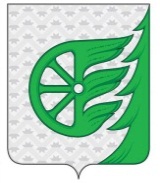 СОВЕТ ДЕПУТАТОВ ГОРОДСКОГО ОКРУГА ГОРОД ШАХУНЬЯНИЖЕГОРОДСКОЙ ОБЛАСТИР Е Ш Е Н И ЕОт 14 декабря  2019 года                                                                                                           №34-2О бюджете городского округа городШахунья на 2020 год  и на плановый период 2021 и 2022 годовРассмотрев проект бюджета городского округа город Шахунья на 2020 год  и на плановый период 2021 и 2022 годов,    Совет депутатов решил:Статья 11. Утвердить основные характеристики бюджета городского округа город Шахунья на 2020 год:2. Утвердить основные характеристики бюджета городского округа на плановый период 2021 и 2022 годов:1) общий объем доходов на 2021 год в сумме  661781,4 тыс. рублей, на 2022 год в сумме  689862,3  тыс. рублей;2) общий объем расходов на 2021 год в сумме    661781,4тыс. рублей, в том числе условно утверждаемые расходы в сумме 15 705,4 тыс. рублей, на 2022 год в сумме 689862,3 тыс. рублей, в том числе условно утверждаемые расходы в сумме 32 884,3 тыс. рублей;3) размер профицита на 2021 год в сумме 0  тыс. рублей, на 2022 год в сумме 0 тыс. рублей.Статья 21. Утвердить перечень главных администраторов доходов бюджета городского округа согласно приложению 1.2. Утвердить перечень главных администраторов источников финансирования дефицита бюджета городского округа согласно приложению 2.Статья 3Утвердить поступление доходов по группам, подгруппам и статьям бюджетной классификации в пределах общего объема доходов, утвержденного статьей 1 настоящего Решения, на 2020 год и на плановый период 2021 и 2022 годов согласно приложению 3.Статья 4Утвердить общий объем налоговых и неналоговых доходов:1) на 2020 год в сумме  464 651,163 тыс. рублей, в том числе налоговых и неналоговых доходов, за исключением доходов, являющихся источниками формирования дорожного фонда городского округа, в сумме 444 448,763 тыс. рублей;2) на 2021 год в сумме 489658,6 тыс. рублей, в том числе налоговых и неналоговых доходов, за исключением доходов, являющихся источниками формирования дорожного фонда городского округа, в сумме 464700,1 тыс. рублей;3) на 2022 год в сумме 519578,9 тыс. рублей, в том числе налоговых и неналоговых доходов, за исключением доходов, являющихся источниками формирования дорожного фонда Нижегородской области, в сумме 493622,0 тыс. рублей.Статья 5Утвердить объем безвозмездных поступлений, получаемых из других бюджетов бюджетной системы Российской Федерации:1) на 2020 год в сумме 203649,2  тыс. рублей, в том числе объем субсидий, субвенций и иных межбюджетных трансфертов, имеющих целевое назначение, в сумме 42796,5 тыс. рублей;2) на 2021 год в сумме 172122,8 тыс. рублей, в том числе объем субсидий, субвенций и иных межбюджетных трансфертов, имеющих целевое назначение, в сумме 33565,7 тыс. рублей;3) на 2022 год в сумме 170283,4 тыс. рублей, в том числе объем субсидий, субвенций и иных межбюджетных трансфертов, имеющих целевое назначение, в сумме 32176,5 тыс. рублей.Статья 61. Недоимка, пени и штрафы за несвоевременную уплату налогов зачисляются в бюджет по нормативам, действующим в текущем финансовом году.Статья 71. Установить размер  отчислений в бюджет городского округа части прибыли муниципальных предприятий городского округа город Шахунья, остающейся после уплаты налогов и иных обязательных платежей в бюджет, в размере 50 процентов.Часть прибыли муниципальных  предприятий  городского округа город Шахунья Нижегородской области за 2019 год подлежит перечислению в бюджет  городского округа не позднее 15 июня 2020 года.Муниципальные предприятия городского округа город Шахунья Нижегородской области, включенные в Прогнозный план (программу) приватизации муниципального  имущества  городского округа  город Шахунья Нижегородской области на 2020 год или подлежащие реорганизации, обязаны до приватизации (реорганизации) перечислить в бюджет городского округа  часть прибыли, подлежащей зачислению в бюджет за предшествующие периоды.Статья 8Утвердить источники финансирования дефицита бюджета городского округа на 2020 год и на плановый период 2021 и 2022 годов согласно приложению 4.Статья 91. Утвердить в пределах общего объема расходов, утвержденного статьей 1 настоящего Решения: 1) распределение бюджетных ассигнований по целевым статьям (муниципальным программам и непрограммным направлениям деятельности), группам видов расходов классификации расходов бюджета городского округа на 2020 год и на плановый период 2021 и 2022 годов согласно приложению 5;2) ведомственную структуру расходов бюджета городского округа на 2020 год и на плановый период 2021 и 2022 годов согласно приложению 6; 3) распределение бюджетных ассигнований по разделам, подразделам и группам видов расходов классификации расходов бюджета городского округа на 2020 год и на плановый период 2021 и 2022 годов согласно приложению 7;2. Утвердить резервный фонд администрации городского округа город Шахунья Нижегородской области на 2020 год в сумме 300,0 тыс. рублей, на 2021 год в сумме 300,0  тыс. рублей, на 2022 год в сумме 300,0 тыс. рублей.Статья 101. Установить, что в случаях, предусмотренных настоящим Решением, финансовое управление администрации городского округа город Шахунья  Нижегородской области осуществляется казначейское сопровождение средств, указанных в части 2 настоящей статьи (далее - целевые средства).При казначейском сопровождении операции по зачислению и списанию целевых средств осуществляются на отдельном счете, открытом финансовому управлению администрации городского округа город Шахунья  Нижегородской области в Волго-Вятском главном управлении Центрального банка Российской Федерации и отражаются на лицевых счетах, открытых в финансовом управлении администрации городского округа город Шахунья  Нижегородской области юридическим лицам, которым предоставляются целевые средства, в порядке, установленном администрацией городского округа город Шахунья  Нижегородской области.При казначейском сопровождении целевых средств финансовое управление администрации городского округа город Шахунья Нижегородской области осуществляет санкционирование операций в установленном им порядке.2. Установить, что казначейскому сопровождению подлежат:1) субсидии юридическим лицам (за исключением субсидий муниципальным  бюджетным и автономным учреждениям) в случае, если указанные средства перечисляются в соответствии с условиями договоров (соглашений) о предоставлении субсидий в порядке финансового обеспечения расходов;2) бюджетные инвестиции юридическим лицам, не являющимся муниципальными учреждениями в соответствии со статьей 80 Бюджетного кодекса Российской Федерации;3) взносы в уставные (складочные) капиталы юридических лиц (дочерних обществ юридических лиц), вклады в имущество юридических лиц (дочерних обществ юридических лиц), не увеличивающие их уставные (складочные) капиталы, источником финансового обеспечения которых являются субсидии и бюджетные инвестиции, указанные в пунктах 1 и 2 настоящей части;4) авансовые платежи по контрактам (договорам) о поставке товаров, выполнении работ, оказании услуг, заключаемым получателями субсидий и бюджетных инвестиций, указанных в пунктах 1 и 2 настоящей части, а также получателями взносов (вкладов), указанных в пункте 3 настоящей части, с исполнителями по контрактам (договорам), источником финансового обеспечения  которых являются данные субсидии, бюджетные инвестиции и взносы (вклады), если сумма контракта (договора) превышает 5 000,0 тыс. рублей;5) авансовые платежи по муниципальным контрактам о поставке товаров, выполнении работ, оказании услуг, заключаемым на сумму свыше 5 000,0 тыс. рублей;6) авансовые платежи по контрактам (договорам) о поставке товаров, выполнении работ, оказании услуг, заключаемым на сумму свыше 5 000,0 тыс. рублей муниципальными  бюджетными и автономными учреждениями, лицевые счета которым открыты в финансовом управлении администрации городского округа город Шахунья   Нижегородской области, источником финансового обеспечения которых являются средства, поступающие им в соответствии с законодательством Российской Федерации и законодательством Нижегородской области и городского округа город Шахунья Нижегородской области  на указанные лицевые счета;7) авансовые платежи по контрактам (договорам) о поставке товаров, выполнении работ, оказании услуг, заключаемым исполнителями с соисполнителями в рамках исполнения указанных в пунктах 4-6 настоящей части контрактов (договоров), если сумма контракта (договора), заключаемого исполнителем с соисполнителем превышает   5 000,0 тыс. рублей;8) муниципальные контракты (договоры) о поставке товаров, выполнении работ, оказании услуг в случаях, если в контрактах (договорах) предусмотрено условие об открытии лицевых счетов исполнителю данного контракта (договора) финансовом управлении администрации городского округа город Шахунья   Нижегородской области.3. Положения части 2 настоящей статьи не распространяются на средства:1) предоставляемые из бюджета городского округа город Шахунья :а) юридическим лицам в порядке возмещения недополученных доходов или возмещения фактически понесенных затрат в связи с производством (реализацией) товаров, выполнением работ, оказанием услуг;2) предоставляемые на основании государственных контрактов (контрактов, договоров, соглашений), заключаемых:а) в целях приобретения услуг связи, электроэнергии, авиационных и железнодорожных билетов, билетов для проезда городским и пригородным транспортом, аренды, бронирования мест и проживания в гостиницах, подписки на печатные и электронные издания и их приобретения, обучения на курсах повышения квалификации, прохождения профессиональной переподготовки, участия в научных, методических, научно-практических конференциях по предоставлению доступа к видеотрансляции вебинара, по предоставлению права на использование простой (неисключительной) лицензии, по предоставлению права на использование программного продукта и иных конференциях, проведения олимпиад школьников, приобретения путевок на санаторно-курортное лечение, путевок для организации отдыха и оздоровления детей, проведения международной молодежной смены, проведения профильных экологических лагерей, проведения областных профильных лагерей (смен), организации питания организованных групп детей в пути следования до места назначения и обратно, обязательного страхования гражданской ответственности владельцев транспортных средств, проведения государственной экспертизы проектной документации и результатов инженерных изысканий, проведения проверки достоверности определения сметной стоимости строительства, реконструкции, технического перевооружения (если такое перевооружение связано со строительством или реконструкцией объекта капитального строительства) и капитального ремонта объектов капитального строительства, работ по сохранению объектов культурного наследия (памятников истории и культуры) народов Российской Федерации, финансирование которых планируется осуществлять полностью или частично за счет средств бюджетов бюджетной системы Российской Федерации, выдачи технических условий на подключение к сетям инженерно-технического обеспечения, подключения объектов к сетям инженерно-технического обеспечения, технологического присоединения к электрическим сетям объектов, максимальная мощность энергопринимающих устройств которых составляет более 670 кВт, организации презентаций городского округа город Шахунья  Нижегородской области, проведения мероприятий по ликвидации чрезвычайных ситуаций, выполнении работ по мобилизационной подготовке, приобретения жилых помещений для обеспечения ими детей-сирот и детей, оставшихся без попечения родителей, лиц из числа детей-сирот и детей, оставшихся без попечения родителей;б) в соответствии с законодательством Российской Федерации о контрактной системе в сфере закупок товаров, работ, услуг для обеспечения государственных и муниципальных нужд, исполнение которых подлежит банковскому сопровождению.4. Установить, что при казначейском сопровождении субсидий юридическим лицам (за исключением субсидий муниципальным  бюджетным и автономным учреждениям) перечисление субсидий осуществляется учредителем под фактическую потребность (с учетом аванса) на основании документов, подтверждающих возникновение у юридических лиц денежных обязательств.Статья 11Бюджетные учреждения городского округа город Шахунья Нижегородской области и автономные учреждения городского округа город Шахунья Нижегородской области в установленном администрацией городского округа город Шахунья порядке обеспечивают возврат в бюджет городского округа город Шахунья  средств в объеме остатков субсидий, предоставленных на финансовое обеспечение выполнения муниципальных заданий на оказание муниципальных  услуг (выполнение работ), образовавшихся на 1 января текущего финансового года в связи с недостижением установленных муниципальным  заданием показателей, характеризующих объем муниципальных услуг (работ), на основании отчета о выполнении муниципального задания, представленного органам, осуществляющим функции и полномочия учредителей в отношении бюджетных учреждения городского округа город Шахунья Нижегородской области или автономных учреждений городского округа город Шахунья Нижегородской области.Статья 121. Безвозмездные поступления от физических и юридических лиц, в том числе добровольные пожертвования, поступающие казенным учреждениям городского округа, в полном объеме зачисляются в бюджет городского округа и направляются на финансовое обеспечение осуществления функций казенных учреждений городского округа в соответствии с их целевым назначением сверх бюджетных ассигнований, предусмотренных в  бюджете, в порядке, установленным финансовым управлением администрации городского округа.2.Безвозмездные поступления от физических и юридических лиц, в том числе добровольные пожертвования, не использованные казенными учреждениями  городского округа город  Шахунья Нижегородской области и оставшиеся на 1 января текущего финансового года на лицевом счете бюджета городского округа , открытом в Управлении федерального казначейства по Нижегородской области, при наличии потребности, могут быть использованы казенными учреждениями городского округа город Шахунья Нижегородской области в текущем финансовом году на те же цели, с последующим уточнением бюджетных ассигнований, предусмотренных настоящим Решением.Статья 13Субсидии юридическим лицам (за исключением субсидий муниципальным учреждениям), индивидуальным предпринимателям, а также физическим лицам - производителям товаров, работ, услуг, предусмотренные настоящим Решением, предоставляются в целях возмещения недополученных доходов и (или) финансового обеспечения (возмещения) затрат в порядке, установленном администрацией городского округа город Шахунья, в следующих случаях:1) на оказание государственной (муниципальной) поддержки средств массовой информации;2) на оказание поддержки сельскохозяйственного производства:а)  сельскохозяйственным предприятиям на финансовое обеспечение затрат, связанным с проведением строительства, реконструкции и модернизации в отрасли животноводства;3) на содержание бани.4) АНО «Центр развития бизнеса»5) АНО « Проектный офис городского округа город Шахунья Нижегородской области».Статья 14          Управлению экономики, прогнозирования, инвестиционной политики и муниципального имущества администрации городского округа город Шахунья  Нижегородской области предоставить субсидию в виде взноса некоммерческой организации "Фонд капитального ремонта многоквартирных домов, расположенных на территории Нижегородской области», на 2020 год в сумме 2410,7 тыс. рублей, на 2021 год в сумме 2410,3,7 тыс. рублей, на 2022 год в сумме 2410,7   тыс. рублей.Статья 15Утвердить объем бюджетных ассигнований муниципального дорожного фонда:1) на 2020 год в размере 20202,4 тыс. рублей; 2) на 2021 год в размере 24958,5 тыс. рублей;3) на 2022 год в размере 25956,9 тыс. рублей.Статья 16Установить верхний предел муниципального внутреннего долга городского округа город Шахунья:1) на 1 января 2021 года в размере 19571,72340 тыс. рублей, в том числе установить верхний предел долга по муниципальным  гарантиям городского округа на 1 января 2021 года в размере 0,0 тыс. рублей;2) на 1 января 2022 года в размере 19571,72340 тыс. рублей, в том числе установить верхний предел долга по муниципальным  гарантиям городского округа на 1 января 2022 года в размере 0,0 тыс. рублей;3) на 1 января 2023 года в размере 19571,72340 тыс. рублей, в том числе установить верхний предел долга по муниципальным  гарантиям городского округа на 1 января 2023 года в размере 0,0 тыс. рублей.Статья 171. Утвердить Программу муниципальных внутренних заимствований городского округа на 2020 год и на плановый период 2021 и 2022 годов согласно приложению 8;2. Утвердить Программу муниципальных гарантий городского округа на 2020 год и на плановый период 2021 и 2022 годов согласно приложению 9.Статья 181. Утвердить общий объем бюджетных ассигнований на исполнение публичных нормативных обязательств на 2020 год в сумме  0 тыс. рублей, на 2021 год в сумме 0 тыс. рублей, на 2022 год в сумме 0 тыс. рублей.Статья 19Настоящее Решение вступает в силу с 1 января 2020 года.Перечень главных администраторов доходов бюджетагородского округаПеречень главных администраторов источников финансирования дефицита бюджета городского округаПоступления доходов бюджета городского округа по группам, подгруппам и статьям бюджетной классификации  (тыс. рублей)Источники финансирования дефицита  бюджета городского округана 2020 год и на плановый период 2021 и 2022 годов тыс. рублейРаспределение бюджетных ассигнований по целевым статьям (муниципальным программам и непрограммным направлениям деятельности), группам видов расходов классификации расходов бюджета городского округа на 2020 год на плановый период 2021 и 2022 годов                                                                                                          (тыс. рублей)Ведомственная структура расходов бюджета городского округана 2020 год и на плановый период 2021 и 2022 годов.                                                                                                                            (тыс. руб.)Распределение бюджетных ассигнований по разделам, подразделам и группам видов расходов классификации расходов бюджета городского округа на 2020 год и плановый период 2021 и 2022 годов.(тыс. рублей)Программа муниципальных внутренних заимствований городского округа на 2020 год и на плановый период 2021 и 2022 годов (тыс. рублей)Программа муниципальных гарантий городского округа на 2020 год и на плановый период 2021 и 2022 годовПеречень муниципальных гарантий городского округа,подлежащих предоставлению в 2020-2022 годах (тыс. рублей)1) общий объем доходов в сумме668 300,363тыс. рублей;2) общий объем расходов в сумме668 300,363тыс. рублей;3) размер дефицита в сумме0,0тыс. рублей;Глава местного самоуправления городского округа город Шахунья                    Р.В. КошелевПриложение 1к решению Совета депутатов «О бюджете городского округа город Шахунья на 2020 год и на плановый период 2021 и 2022 годов»Код бюджетной классификации Российской ФедерацииКод бюджетной классификации Российской ФедерацииНаименование главного администратора доходов бюджетаглавного администратора доходовдоходов бюджета Наименование главного администратора доходов бюджета001Финансовое управление администрации городского округа город Шахунья Нижегородской области001113 02994 04 0000 130Прочие доходы от компенсации затрат бюджетов городских округов001116 10123 01 0000 140Доходы от денежных взысканий (штрафов) поступающие в счет погашения задолженности, образовавшейся до 1 января 2020 года, подлежащие зачислению в бюджет муниципального образования по нормативам, действующим в 2019 году001116 07010 04 0000 140Штрафы, неустойки, пени, уплаченные в случае просрочки исполнения поставщиком (подрядчиком, исполнителем) обязательств, предусмотренных муниципальным контрактом, заключенным муниципальным органом, казенным учреждением городского округа001116 07090 04 0000 140Иные штрафы, неустойки, пени, уплаченные в соответствии с законом или договором в случае неисполнения или ненадлежащего исполнения обязательств перед муниципальным органом, (муниципальным казенным учреждением) городского округа001117 01040 04 0000 180Невыясненные поступления, зачисляемые в бюджеты городских округов001202 15001 04 0220 150Дотации бюджетам городских округов на выравнивание бюджетной обеспеченности001202 15002 04 0220 150Дотации бюджетам городских округов на поддержку мер по обеспечению сбалансированности бюджетов001202 29999 04 0220 150Прочие субсидии бюджетам городских округов за счет средств областного бюджета001202 30024 04 0220 150Субвенции бюджетам городских округов на выполнение передаваемых полномочий субъектов Российской Федерации за счет областных средств001202 45160 04 0220 150Межбюджетные трансферты, передаваемые бюджетам городских округов для компенсации дополнительных расходов, возникших в результате решений, принятых органами власти другого уровня, за счет средств областного бюджета048Департамент Росприроднадзора по Приволжскому федеральному округу0481 12 01010 01 0000 120Плата за выбросы загрязняющих веществ в атмосферный воздух стационарными объектами0481 12 01030 01 0000 120Плата за сбросы загрязняющих веществ в водные объекты0481 12 01041 01 0000 120Плата за размещение отходов производства0481 12 01042 01 0000 120Плата за размещение твердых коммунальных отходов057Муниципальное казенное учреждение культуры «Центр организационно-методической работы учреждений культуры городского округа город Шахунья Нижегородской области»057116 07010 04 0000 140Штрафы, неустойки, пени, уплаченные в случае просрочки исполнения поставщиком (подрядчиком, исполнителем) обязательств, предусмотренных муниципальным контрактом, заключенным муниципальным органом, казенным учреждением городского округа057117 01040 04 0000 180Невыясненные поступления, зачисляемые в бюджеты городских округов057202 25467 04 0110 150Субсидии бюджетам городских округов на обеспечение развития и укрепления материально-технической базы домов культуры в населенных пунктах с числом жителей до 50 тысяч человек за счет средств федерального бюджета057202 25467 04 0220 150Субсидии бюджетам городских округов на обеспечение развития и укрепления материально-технической базы домов культуры в населенных пунктах с числом жителей до 50 тысяч человек за счет средств областного бюджета057202 25519 04 0110 150Субсидия бюджетам городских округов на поддержку отрасли культуры за счет средств федерального бюджета057202 25519 04 0220 150Субсидия бюджетам городских округов на поддержку отрасли культуры за счет средств областного бюджета057202 29999 04 0220 150Прочие субсидии бюджетам городских округов за счет средств областного бюджета057202 45160 04 0220 150Межбюджетные трансферты, передаваемые бюджетам городских округов для компенсации дополнительных расходов, возникших в результате решений, принятых органами власти другого уровня057202 45453 04 0110 150Межбюджетные трансферты, передаваемые бюджетам городских округов на создание виртуальных концертных залов, за счет средств федерального бюджета057202 45453 04 0220 150Межбюджетные трансферты, передаваемые бюджетам городских округов на создание виртуальных концертных залов, за счет средств областного бюджета074Управление образования администрации городского округа город Шахунья Нижегородской области074116 07010 04 0000 140Штрафы, неустойки, пени, уплаченные в случае просрочки исполнения поставщиком (подрядчиком, исполнителем) обязательств, предусмотренных муниципальным контрактом, заключенным муниципальным органом, казенным учреждением городского округа074117 01040 04 0000 180Невыясненные поступления, зачисляемые в бюджеты городских округов074116 10031 04 0000 140Возмещение ущерба при возникновении страховых случаев, когда выгодоприобретателями выступают получатели средств бюджета городского округа074202 20077 04 0220 150Субсидии бюджетам городских округов на софинансирование капитальных вложений в объекты муниципальной собственности074202 25027 04 0110 150Субсидии бюджетам городских округов на реализацию мероприятий государственной программы Российской Федерации "Доступная среда" на 2011 - 2020 годы за счет средств федерального бюджета074202 25027 04 0220 150Субсидии бюджетам городских округов на реализацию мероприятий государственной программы Российской Федерации "Доступная среда" на 2011 - 2020 годы за счет средств областного бюджета074202 29999 04 0220 150Прочие субсидии бюджетам городских округов за счет средств областного бюджета074202 30024 04 0220 150Субвенции бюджетам городских округов на выполнение передаваемых полномочий субъектов Российской Федерации за счет областных средств074202 30029 04 0220 150Субвенции бюджетам городских округов на компенсацию части родительской платы за содержание ребенка в муниципальных образовательных учреждениях, реализующих основную общеобразовательную программу дошкольного образования за счет средств областного бюджета074202 45160 04 0220 150Межбюджетные трансферты, передаваемые бюджетам городских округов для компенсации дополнительных расходов, возникших в результате решений, принятых органами власти другого уровня, за счет средств областного бюджета074218 04010 04 0000 150Доходы бюджетов городских округов от возврата бюджетными учреждениями остатков субсидий прошлых лет074218 04020 04 0000 150Доходы бюджетов городских округов от возврата автономными учреждениями остатков субсидий прошлых лет074219 45160 04 0000 150Возврат остатков иных межбюджетных трансфертов, передаваемых для компенсации дополнительных расходов, возникших в результате решений, принятых органами власти другого уровня, из бюджетов городских округов074219 60010 04 0000 150Возврат прочих остатков субсидий, субвенций и иных межбюджетных трансфертов, имеющих целевое назначение, прошлых лет из бюджетов городских округов082Управление сельского хозяйства администрации городского округа город Шахунья Нижегородской области082113 02994 04 0000 130Прочие доходы от компенсации затрат  бюджетов городских округов082202 30024 04 0110 150Субвенции бюджетам городских округов на выполнение передаваемых полномочий субъектов Российской Федерации, за счет средств федерального бюджета082202 30024 04 0220 150Субвенции бюджетам городских округов на выполнение передаваемых полномочий субъектов Российской Федерации за счет средств областного бюджета082202 35541 04 0220 150Субвенции бюджетам городских округов на оказание несвязанной поддержки сельскохозяйственным производителям в области растениеводства за счет средств областного бюджета082202 35541 04 0110 150Субвенции бюджетам городских округов на оказание несвязанной поддержки сельскохозяйственным производителям в области растениеводства за счет средств федерального бюджета082202 35542 04 0110 150Субвенции бюджетам городских округов на предоставление субсидий на 1 килограмм реализованного и (или) отгруженного на собственную переработку молока за счет средств федерального бюджета082202 35542 04 0220 150Субвенции бюджетам городских округов на предоставление субсидий на 1 килограмм реализованного и (или) отгруженного на собственную переработку молока за счет средств областного бюджета082202 35543 04 0110 150Субвенции бюджетам городских округов на содействие достижению целевых показателей реализации региональных программ развития агропромышленного комплекса, за счет средств федерального бюджета082202 35543 04 0220 150Субвенции бюджетам городских округов на содействие достижению целевых показателей реализации региональных программ развития агропромышленного комплекса, за счет средств областного бюджета082202 45433 04 0110 150Межбюджетные трансферты на возмещение части затрат на уплату процентов по инвестиционным кредитам (займам) в агропромышленном комплексе за счет средств федерального бюджета082202 45433 04 0220 150Межбюджетные трансферты на возмещение части затрат на уплату процентов по инвестиционным кредитам (займам) в агропромышленном комплексе за счет средств областного бюджета082219 35542 04 0000 150Возврат остатков субвенций на повышение продуктивности в молочном скотоводстве из бюджетов городских округов082219 60010 04 0000 150Возврат прочих остатков субсидий, субвенций и иных межбюджетных трансфертов, имеющих целевое назначение, прошлых лет из бюджетов городских округов100Управление федерального казначейства по Нижегородской области1001 03 02230 01 0000 110Доходы от уплаты акцизов на дизельное топливо, подлежащие распределению между бюджетами субъектов Российской Федерации и местными бюджетами с учетом установленных дифференцированных нормативов отчислений в местные бюджеты1001 03 02240 01 0000 110Доходы от уплаты акцизов на моторные масла для дизельных и (или) карбюраторных (инжекторных) двигателей, подлежащие распределению между бюджетами субъектов Российской Федерации и местными бюджетами с учетом установленных дифференцированных нормативов отчислений в местные бюджеты1001 03 02250 01 0000 110Доходы от уплаты акцизов на автомобильный бензин, подлежащие распределению между бюджетами субъектов Российской Федерации и местными бюджетами с учетом установленных дифференцированных нормативов отчислений в местные бюджеты1001 03 02260 01 0000 110Доходы от уплаты акцизов на прямогонный бензин, подлежащие распределению между бюджетами субъектов Российской Федерации и местными бюджетами с учетом установленных дифференцированных нормативов отчислений в местные бюджеты143Министерство инвестиций, земельных и имущественных отношений Нижегородской области1431 14 06012 04 0000 430Доходы от продажи земельных участков, государственная собственность на которые не разграничена и которые расположены в границах городских округов1431 11 05012 04 0000 120Доходы, получаемые в виде арендной платы за земельные участки, государственная собственность на которые не разграничена и которые расположены в границах городских округов, а также средства от продажи права на заключение договоров аренды указанных земельных участков1431 11 05312 04 0000 120Плата по соглашениям об установлении сервитута, заключенным органами местного самоуправления городских округов, государственными или муниципальными предприятиями либо государственными или муниципальными учреждениями в отношении земельных участков, государственная собственность на которые не разграничена и которые расположены в границах городских округов182Управление Федеральной налоговой службы по Нижегородской области1821 01 02010 01 0000 110Налог на доходы физических лиц с доходов, источником которых является налоговый агент, за исключением доходов, в отношении которых исчисление и уплата налога осуществляются в соответствии со статьями 227, 2271 и 228 Налогового кодекса Российской Федерации1821 01 02020 01 0000 110Налог на доходы физических лиц с доходов, полученных от осуществления деятельности физическими лицами, зарегистрированными в качестве индивидуальных предпринимателей, нотариусов, занимающихся частной практикой, адвокатов, учредивших адвокатские кабинеты и других лиц, занимающихся частной практикой в соответствии со статьей 227 Налогового кодекса Российской Федерации1821 01 02030 01 0000 110Налог на доходы физических лиц с доходов, полученных физическими лицами в соответствии со статьей 228 Налогового Кодекса Российской Федерации1821 01 02040 01 0000 110Налог на доходы физических лиц в виде фиксированных авансовых платежей с доходов, полученных физическими лицами, являющимися иностранными гражданами, осуществляющими трудовую деятельность по найму у физических лиц на основании патента в соответствии со статьей 2271 Налогового кодекса Российской Федерации1821 05 01041 02 0000 110Налог, взимаемый в виде стоимости патента в связи с применением упрощенной системы налогообложения1821 05 01042 02 0000 110Налоги, взимаемые в виде стоимости патента в связи с применением упрощенной системы налогообложения (за налоговые периоды, истекшие до 1 января 2011 года)1821 05 02010 02 0000 110Единый налог на вмененный доход для отдельных видов деятельности1821 05 02020 02 0000 110Единый налог на вмененный доход для отдельных видов деятельности (за налоговые периоды, истекшие до 1 января 2011 года)1821 05 03010 02 0000 110Единый сельскохозяйственный налог1821 05 03020 02 0000 110Единый сельскохозяйственный налог (за налоговые периоды, истекшие до 1 января 2011 года)1821 06 01020 04 1000 110Налог на имущество физических лиц, взимаемый по ставкам, применяемым к объектам налогообложения, расположенным в границах городских округов1821 06 06032 04 0000 110Земельный налог с организаций, обладающих земельным участком, расположенным в границах городских округов1821 06 06042 04 0000 110Земельный налог с физических лиц, обладающих земельным участком, расположенным в границах городских округов1821 08 03010 01 0000 110Государственная пошлина по делам, рассматриваемым в судах общей юрисдикции, мировыми судьями (за исключением Верховного Суда Российской Федерации)1821 09 01020 04 0000 110Налог на прибыль организаций, зачислявшийся до 1 января 2005 года в местные бюджеты, мобилизуемый на территориях городских округов1821 09 03023 01 0000 110Платежи за добычу подземных вод1821 09 06010 02 0000 110Налог с продаж1821 09 07012 04 0000 110Налог на рекламу, мобилизуемый на территориях городских округов1821 09 07032 04 0000 110Целевые сборы с граждан и предприятий, учреждений, организаций на содержание милиции, на благоустройство территорий, на нужды образования и другие цели, мобилизуемые на территориях городских округов1821 09 07052 04 0000 110Прочие местные налоги и сборы, мобилизуемые на территориях городских округов1821 16 03010 01 0000 140Денежные взыскания (штрафы) за нарушение законодательства о налогах и сборах, предусмотренные статьями 116, 118, 1191, пунктами 1 и 2 статьи 120, статьями 125, 126, 128, 129, 1291, 132, 133, 134, 135, 1351 Налогового кодекса Российской Федерации, а также штрафы, взыскание которых осуществляется на основании ранее действовавшей статьи 117 Налогового кодекса Российской Федерации1821 16 06000 01 0000 140Денежные взыскания (штрафы) за нарушение законодательства о применении контрольно-кассовой техники при осуществлении наличных денежных расчетов и (или) расчетов с использованием платежных карт188Главное управление МВД России по Нижегородской области1881 08 06000 01 8003 110Государственная пошлина за совершение действий, связанных с приобретением гражданства Российской Федерации или выходом из гражданства Российской Федерации, а также с въездом в Российскую Федерацию или выездом из Российской Федерации (государственная пошлина за выдачу паспорта, удостоверяющего личность гражданина Российской Федерации за пределами территории Российской Федерации государственная пошлина за выдачу паспорта, удостоверяющего личность гражданина Российской Федерации за пределами территории Российской Федерации (при обращении через многофункциональные центры)1881 08 06000 01 8005 110Государственная пошлина за совершение действий, связанных с приобретением гражданства Российской Федерации или выходом из гражданства Российской Федерации, а также с въездом в Российскую Федерацию или выездом из Российской Федерации (государственная пошлина за выдачу паспорта, удостоверяющего личность гражданина Российской Федерации за пределами территории Российской Федерации, гражданину Российской Федерации в возрасте до 14 лет (при обращении через многофункциональные центры)1881 08 07100 01 8034 110Государственная пошлина за выдачу и обмен паспорта гражданина Российской Федерации (государственная пошлина за выдачу паспорта гражданина Российской Федерации (при обращении через многофункциональные центры)1881 08 07100 01 8035 110Государственная пошлина за выдачу и обмен паспорта гражданина Российской Федерации (государственная пошлина за выдачу паспорта гражданина Российской Федерации взамен утраченного или пришедшего в негодность (при обращении через многофункциональные центры)1881 08 07141 01 8000 110Государственная пошлина за государственную регистрацию транспортных средств и иные юридически значимые действия уполномоченных федеральных государственных органов, связанные с изменением и выдачей документов на транспортные средства, регистрационных знаков, водительских удостоверений (при обращении через многофункциональные центры)218Управление по обеспечению деятельности мировых судей, адвокатуры и нотариата Нижегородской области2181 16 10123 01 0000 140Доходы от денежных взысканий (штрафов) поступающие в счет погашения задолженности, образовавшейся до 1 января 2020 года, подлежащие зачислению в бюджет муниципального образования по нормативам, действующим в 2019 году2181 16 01053 01 0000 140Административные штрафы, установленные Главой 5 Кодекса Российской Федерации об административных правонарушениях, за административные правонарушения, посягающие на права граждан, налагаемые мировыми судьями, комиссиями по делам несовершеннолетних и защите их прав2181 16 01063 01 0000 140Административные штрафы, установленные Главой 6 Кодекса Российской Федерации об административных правонарушениях, за административные правонарушения, посягающие на здоровье, санитарно-эпидемиологическое благополучие населения и общественную нравственность, налагаемые мировыми судьями, комиссиями по делам несовершеннолетних и защите их прав2181 16 01073 01 0000 140Административные штрафы, установленные Главой 7 Кодекса Российской Федерации об административных правонарушениях, за административные правонарушения в области охраны собственности, налагаемые мировыми судьями, комиссиями по делам несовершеннолетних и защите их прав2181 16 01083 01 0000 140Административные штрафы, установленные Главой 8 Кодекса Российской Федерации об административных правонарушениях, за административные правонарушения в области охраны окружающей среды и природопользования, налагаемые мировыми судьями, комиссиями по делам несовершеннолетних и защите их прав2181 16 01093 01 0000 140Административные штрафы, установленные Главой 9 Кодекса Российской Федерации об административных правонарушениях, за административные правонарушения в промышленности, строительстве и энергетике, налагаемые мировыми судьями, комиссиями по делам несовершеннолетних и защите их прав2181 16 01103 01 0000 140Административные штрафы, установленные Главой 10 Кодекса Российской Федерации об административных правонарушениях, за административные правонарушения в сельском хозяйстве, ветеринарии и мелиорации земель, налагаемые мировыми судьями, комиссиями по делам несовершеннолетних и защите их прав2181 16 01113 01 0000 140Административные штрафы, установленные Главой 11 Кодекса Российской Федерации об административных правонарушениях, за административные правонарушения на транспорте, налагаемые мировыми судьями, комиссиями по делам несовершеннолетних и защите их прав2181 16 01123 01 0000 140Административные штрафы, установленные Главой 12 Кодекса Российской Федерации об административных правонарушениях, за административные правонарушения в области дорожного движения, налагаемые мировыми судьями, комиссиями по делам несовершеннолетних и защите их прав2181 16 01133 01 0000 140Административные штрафы, установленные Главой 13 Кодекса Российской Федерации об административных правонарушениях, за административные правонарушения в области связи и информации, налагаемые мировыми судьями, комиссиями по делам несовершеннолетних и защите их прав2181 16 01143 01 0000 140Административные штрафы, установленные Главой 14 Кодекса Российской Федерации об административных правонарушениях, за административные правонарушения в области предпринимательской деятельности и деятельности саморегулируемых организаций, налагаемые мировыми судьями, комиссиями по делам несовершеннолетних и защите их прав2181 16 01153 01 0000 140Административные штрафы, установленные Главой 15 Кодекса Российской Федерации об административных правонарушениях, за административные правонарушения в области финансов, налогов и сборов, страхования, рынка ценных бумаг (за исключением штрафов, указанных в пункте 6 статьи 46 Бюджетного кодекса Российской Федерации), налагаемые мировыми судьями, комиссиями по делам несовершеннолетних и защите их прав2181 16 01163 01 0000 140Административные штрафы, установленные Главой 16 Кодекса Российской Федерации об административных правонарушениях, за административные правонарушения в области таможенного дела (нарушение таможенных правил), налагаемые мировыми судьями, комиссиями по делам несовершеннолетних и защите их прав2181 16 01173 01 0000 140Административные штрафы, установленные Главой 17 Кодекса Российской Федерации об административных правонарушениях, за административные правонарушения, посягающие на институты государственной власти, налагаемые мировыми судьями, комиссиями по делам несовершеннолетних и защите их прав2181 16 01183 01 0000 140Административные штрафы, установленные Главой 18 Кодекса Российской Федерации об административных правонарушениях, за административные правонарушения в области защиты государственной границы Российской Федерации и обеспечения режима пребывания иностранных граждан или лиц без гражданства на территории Российской Федерации, налагаемые мировыми судьями, комиссиями по делам несовершеннолетних и защите их прав2181 16 01193 01 0000 140Административные штрафы, установленные Главой 19 Кодекса Российской Федерации об административных правонарушениях, за административные правонарушения против порядка управления, налагаемые мировыми судьями, комиссиями по делам несовершеннолетних и защите их прав2181 16 01203 01 0000 140Административные штрафы, установленные Главой 20 Кодекса Российской Федерации об административных правонарушениях, за административные правонарушения, посягающие на общественный порядок и общественную безопасность, налагаемые мировыми судьями, комиссиями по делам несовершеннолетних и защите их прав2181 16 01213 01 0000 140Административные штрафы, установленные Главой 21 Кодекса Российской Федерации об административных правонарушениях, за административные правонарушения в области воинского учета, налагаемые мировыми судьями, комиссиями по делам несовершеннолетних и защите их прав321Управление Федеральной службы государственной регистрации, кадастра и картографии по Нижегородской области3211 08 07020 01 0000 110Государственная пошлина за государственную регистрацию прав, ограничений (обременений) прав на недвижимое имущество и сделок с ним366Управление экономики и муниципального имущества городского округа город Шахунья Нижегородской области366111 05012 04 0000 120Доходы, получаемые в виде арендной платы за земельные участки, государственная собственность на которые не разграничена и которые расположены в границах городских округов, а также средства от продажи права на заключение договоров аренды указанных земельных участков366111 05024 04 0000 120Доходы, получаемые в виде арендной платы, а также средства от продажи права на заключение договоров аренды за земли, находящиеся в собственности городских округов (за исключением земельных участков муниципальных бюджетных и автономных учреждений)366111 05034 04 0000 120Доходы от сдачи в аренду имущества, находящегося в оперативном управлении органов управления городских округов и созданных ими учреждений (за исключением имущества муниципальных бюджетных и автономных учреждений)366111 05324 04 0000 120Плата по соглашениям об установлении сервитута, заключенным органами местного самоуправления городских округов, государственными или муниципальными предприятиями либо государственными или муниципальными учреждениями в отношении земельных участков, находящихся в собственности городских округов366111 07014 04 0000 120Доходы от перечисления части прибыли, остающейся после уплаты налогов и иных обязательных платежей муниципальных унитарных предприятий, созданных городскими округами366111 08040 04 0000 120Средства, получаемые от передачи имущества, находящегося в собственности городских округов (за исключением имущества муниципальных бюджетных и автономных учреждений, а также имущества муниципальных унитарных предприятий, в том числе казенных), в залог, в доверительное управление366111 09044 04 0000 120Прочие поступления от использования имущества, находящегося в собственности городских округов (за исключением имущества муниципальных бюджетных и автономных учреждений, а также имущества муниципальных унитарных предприятий, в том числе казенных)366111 09044 04 0001 120Прочие поступления от использования имущества, находящегося в собственности городских округов (плата за наем жилых помещений муниципального жилищного фонда)366114 01040 04 0000 410Доходы от продажи квартир, находящихся в собственности городских округов366114 02042 04 0000 410Доходы от реализации имущества, находящегося в оперативном управлении учреждений, находящихся в ведении органов управления городских округов, в части реализации основных средств по указанному имуществу366114 02042 04 0000 440Доходы от реализации имущества, находящегося в оперативном управлении учреждений, находящихся в ведении органов управления городских округов (за исключением имущества муниципальных бюджетных и автономных учреждений), в части реализации материальных запасов по указанному имуществу366114 02043 04 0000 410Доходы от реализации иного имущества, находящегося в собственности  городских округов (за исключением имущества муниципальных бюджетных и автономных учреждений, а также имущества муниципальных унитарных предприятий, в том числе казенных), в части реализации основных средств по указанному имуществу366114 06012 04 0000 430Доходы от продажи земельных участков, государственная собственность на которые не разграничена и которые расположены в границах городских округов366114 06024 04 0000 430Доходы от продажи земельных участков, находящихся в собственности городских округов (за исключением земельных участков муниципальных бюджетных и автономных учреждений)366114 06312 04 0000 430Плата за увеличение площади земельных участков, находящихся в частной собственности, в результате перераспределения таких земельных участков и земель (или) земельных участков, государственная собственность на которые не разграничена и которые расположены в границах городских округов366116 07010 04 0000 140Штрафы, неустойки, пени, уплаченные в случае просрочки исполнения поставщиком (подрядчиком, исполнителем) обязательств, предусмотренных муниципальным контрактом, заключенным муниципальным органом, казенным учреждением городского округа366116 07090 04 0000 140Иные штрафы, неустойки, пени, уплаченные в соответствии с законом или договором в случае неисполнения или ненадлежащего исполнения обязательств перед муниципальным органом, (муниципальным казенным учреждением) городского округа366117 01040 04 0000 180Невыясненные поступления, зачисляемые в бюджеты городских округов487Администрация городского округа город Шахунья Нижегородской области487113 02994 04 0000 130Прочие доходы от компенсации затрат  бюджетов городских округов487114 02042 04 0000 410Доходы от реализации имущества, находящегося в оперативном управлении учреждений, находящихся в ведении органов управления городских округов (за исключением имущества муниципальных бюджетных и автономных учреждений), в части реализации основных средств по указанному имуществу487114 02042 04 0000 440Доходы от реализации имущества, находящегося в оперативном управлении учреждений, находящихся в ведении органов управления городских округов (за исключением имущества муниципальных бюджетных и автономных учреждений), в части реализации материальных запасов по указанному имуществу487116 10123 01 0000 140Доходы от денежных взысканий (штрафов) поступающие в счет погашения задолженности, образовавшейся до 1 января 2020 года, подлежащие зачислению в бюджет муниципального образования по нормативам, действующим в 2019 году487116 07010 04 0000 140Штрафы, неустойки, пени, уплаченные в случае просрочки исполнения поставщиком (подрядчиком, исполнителем) обязательств, предусмотренных муниципальным контрактом, заключенным муниципальным органом, казенным учреждением городского округа487116 07090 04 0000 140Иные штрафы, неустойки, пени, уплаченные в соответствии с законом или договором в случае неисполнения или ненадлежащего исполнения обязательств перед муниципальным органом, (муниципальным казенным учреждением) городского округа487117 01040 04 0000 180Невыясненные поступления, зачисляемые в бюджеты городских округов487117 05040 04 0000 180Прочие неналоговые доходы бюджетов городских округов487202 20077 04 0220 150Субсидии бюджетам городских округов на софинансирование капитальных вложений в объекты муниципальной собственности за счет средств областного бюджета487202 20299 04 0220 150Субсидии бюджетам городских округов на обеспечение мероприятий по переселению граждан из аварийного жилищного фонда, в том числе переселению граждан из аварийного жилищного фонда с учетом необходимости развития малоэтажного жилищного строительства, за счет средств, поступивших от государственной корпорации - Фонда содействия реформированию жилищно-коммунального хозяйства487202 20302 04 0220 150Субсидии бюджетам городских округов на обеспечение мероприятий по переселению граждан из аварийного жилищного фонда, в том числе переселению граждан из аварийного жилищного фонда с учетом необходимости развития малоэтажного жилищного строительства, за счет средств областного бюджета487202 25013 04 0110 150Субсидии бюджетам городских округов на сокращение доли загрязненных сточных вод за счет средств федерального бюджета487202 25013 04 0220 150Субсидии бюджетам городских округов на сокращение доли загрязненных сточных вод за счет средств областного бюджета487202 25027 04 0110 150Субсидии бюджетам городских округов на реализацию мероприятий государственной программы Российской Федерации "Доступная среда" на 2011 - 2020 годы487202 25243 04 0110 150Субсидии бюджетам городских округов на строительство и реконструкцию (модернизацию) объектов питьевого водоснабжения за счет средств федерального бюджета487202 25243 04 0220 150Субсидии бюджетам городских округов на строительство и реконструкцию (модернизацию) объектов питьевого водоснабжения за счет средств областного бюджета487202 25520 04 0110 150Субсидии бюджетам городских округов на реализацию мероприятий по содействию созданию в субъектах Российской Федерации новых мест в общеобразовательных организациях за счет средств федерального бюджета487202 25520 04 0220 150Субсидии бюджетам городских округов на реализацию мероприятий по созданию в субъектах Российской Федерации новых мест в общеобразовательных организациях за счет средств областного бюджета487202 25555 04 0110 150Субсидии бюджетам городских округов на поддержку государственных программ субъектов Российской Федерации и муниципальных программ формирования современной городской среды за счет средств федерального бюджета487202 25555 04 0220 150Субсидии бюджетам городских округов на поддержку государственных программ субъектов Российской Федерации и муниципальных программ формирования современной городской среды за счет средств областного бюджета487202 29999 04 0220 150Прочие субсидии бюджетам городских округов, за счет средств областного бюджета487202 30024 04 0220 150Субвенции бюджетам городских округов на выполнение передаваемых полномочий субъектов Российской Федерации, за счет средств областного бюджета487202 35082 04 0110 150Субвенции бюджетам городских округов на предоставление жилых помещений детям-сиротам и детям, оставшимся без попечения родителей, лицам из их числа по договорам найма специализированных жилых помещений за счет средств федерального бюджета487202 35082 04 0220 150Субвенции бюджетам городских округов на предоставление жилых помещений детям-сиротам и детям, оставшимся без попечения родителей, лицам из их числа по договорам найма специализированных жилых помещений за счет средств областного бюджета487202 35120 04 0110 150Субвенции бюджетам городских округов на составление (изменение) списков кандидатов в присяжные заседатели федеральных судов общей юрисдикции в Российской Федерации, за счет средств федерального бюджета487202 35134 04 0110 150Субвенции бюджетам городских округов на обеспечение жильем отдельных категорий граждан, установленных Федеральным законом от 12 января 1995 года №5-ФЗ "О ветеранах", в соответствии с Указом Президента Российской Федерации от 7 мая 2008 года №714 "Об обеспечении жильем ветеранов Великой Отечественной войны 1941-1945 годов"487202 35135 04 0110 150Субвенции бюджетам городских округов на обеспечение жильем отдельных категорий граждан, установленных Федеральными законами от 12 января 1995 года №5-ФЗ "О ветеранах" и от 24 ноября 1995 года №181-ФЗ "О социальной защите инвалидов в Российской Федерации"487202 35176 04 0110 150Субвенции бюджетам городских округов на осуществление полномочий по обеспечению жильем отдельных категорий граждан, установленных Федеральным законом от 24 ноября 1995 года № 181-ФЗ "О социальной защите инвалидов в Российской Федерации" за счет средств федерального бюджета487202 45160 04 0220 150Межбюджетные трансферты, передаваемые бюджетам городских округов для компенсации дополнительных расходов, возникших в результате решений, принятых органами власти другого уровня487202 45548 04 0220 150Межбюджетные трансферты, передаваемые бюджетам городских округов на осуществление строительства, реконструкции, ремонта и приобретения (выкупа) объектов образования за счет средств федерального бюджета487218 04010 04 0000 150Доходы бюджетов городских округов от возврата бюджетными учреждениями остатков субсидий прошлых лет487218 04020 04 0000 150Доходы бюджетов городских округов от возврата автономными учреждениями остатков субсидий прошлых лет487218 04030 04 0000 150Доходы бюджетов городских округов от возврата иными организациями остатков субсидий прошлых лет487219 60010 04 0000 150Возврат прочих остатков субсидий, субвенций и иных межбюджетных трансфертов, имеющих целевое назначение, прошлых лет из бюджетов городских округов488Управление по работе с территориями и благоустройству администрации городского округа город Шахунья Нижегородской области488108 07150 01 1000 110Государственная пошлина за выдачу разрешения на установку рекламной конструкции488113 02994 04 0000 130Прочие доходы от компенсации затрат бюджетов городских округов488114 02042 04 0000 440Доходы от реализации имущества, находящегося в оперативном управлении учреждений, находящихся в ведении органов управления городских округов (за исключением имущества муниципальных бюджетных и автономных учреждений), в части реализации материальных запасов по указанному имуществу488116 07010 04 0000 140Штрафы, неустойки, пени, уплаченные в случае просрочки исполнения поставщиком (подрядчиком, исполнителем) обязательств, предусмотренных муниципальным контрактом, заключенным муниципальным органом, казенным учреждением городского округа488116 07090 04 0000 140Иные штрафы, неустойки, пени, уплаченные в соответствии с законом или договором в случае неисполнения или ненадлежащего исполнения обязательств перед муниципальным органом, (муниципальным казенным учреждением) городского округа488117 01040 04 0000 180Невыясненные поступления, зачисляемые в бюджеты городских округов488202 20216 04 0220 150Субсидии бюджетам городских округов на осуществление дорожной деятельности в отношении автомобильных дорог общего пользования, а также капитального ремонта и ремонта дворовых территорий многоквартирных домов, проездов к дворовым территориям многоквартирных домов населенных пунктов за счет средств областного бюджета488202 29999 04 0220 150Прочие субсидии бюджетам городских округов за счет средств областного бюджета488202 30024 04 0220 150Субвенции бюджетам городских округов на выполнение передаваемых полномочий субъектов Российской Федерации, за счет средств областного бюджета488202 45160 04 0220 150Межбюджетные трансферты, передаваемые бюджетам городских округов для компенсации дополнительных расходов, возникших в результате решений, принятых органами власти другого уровня за счет средств областного бюджета488202 49999 04 0220 150Прочие межбюджетные трансферты, передаваемые бюджетам городских округов за счет средств областного бюджета488204 04020 04 0000 150Поступления от денежных пожертвований, предоставляемых негосударственными организациями получателям средств бюджетов городских округов488207 04050 04 0000 150Прочие безвозмездные поступления в бюджеты городских округов488219 60010 04 0000 150Возврат прочих остатков субсидий, субвенций и иных межбюджетных трансфертов, имеющих целевое назначение, прошлых лет из бюджетов городских округов798Государственная жилищная инспекция Нижегородской области7981 16 01073 01 0000 140Административные штрафы, установленные Главой 7 Кодекса Российской Федерации об административных правонарушениях, за административные правонарушения в области охраны собственности, налагаемые мировыми судьями, комиссиями по делам несовершеннолетних и защите их прав7981 16 01093 01 0000 140Административные штрафы, установленные Главой 9 Кодекса Российской Федерации об административных правонарушениях, за административные правонарушения в промышленности, строительстве и энергетике, налагаемые мировыми судьями, комиссиями по делам несовершеннолетних и защите их прав7981 16 01143 01 0000 140Административные штрафы, установленные Главой 14 Кодекса Российской Федерации об административных правонарушениях, за административные правонарушения в области предпринимательской деятельности и деятельности саморегулируемых организаций, налагаемые мировыми судьями, комиссиями по делам несовершеннолетних и защите их прав7981 16 01193 01 0000 140Административные штрафы, установленные Главой 19 Кодекса Российской Федерации об административных правонарушениях, за административные правонарушения против порядка управления, налагаемые мировыми судьями, комиссиями по делам несовершеннолетних и защите их правПриложение 2к решению Совета депутатов «О бюджете городского округа город Шахунья на 2020 год и на плановый период 2021 и 2022 годов»Ведом-ствоКод бюджетной классификации Российской ФедерацииАдминистратор источников001Финансовое управление администрации городского округа город Шахунья00101020000040000710Получение кредитов от кредитных организаций бюджетами городских округов в валюте Российской Федерации00101020000040000810Погашение бюджетами городских округов кредитов от кредитных организаций в валюте Российской Федерации00101050201040000610Уменьшение прочих остатков денежных средств  бюджетов городских округов00101050201040000510Увеличение прочих остатков денежных средств  бюджетов городских округовПриложение 3к решению Совета депутатов «О бюджете городского округа город Шахунья на 2020 год и на плановый период 2021 и 2022 годов»Наименование доходов2020 год2021 год2022 год1 00 00000 00 0000 000НАЛОГОВЫЕ И НЕНАЛОГОВЫЕ ДОХОДЫ464 651,163489 658,6519 578,91 01 00000 00 0000 000Налоги на прибыль, доходы347 057,6371 637,4399 553,41 01 02000 01 0000 110Налог на доходы физических лиц347 057,6371 637,4399 553,41 01 02010 01 0000 110Налог на доходы физических лиц с доходов, источником которых является налоговый агент, за исключением доходов, в отношении которых исчисление и уплата налога осуществляются в соответствии со статьями 227, 227.1 и 228 Налогового кодекса Российской Федерации342 985,2367 276,5394 864,91 01 02020 01 0000 110Налог на доходы физических лиц с доходов, полученных от осуществления деятельности физическими лицами, зарегистрированными в качестве индивидуальных предпринимателей, нотариусов, занимающихся частной практикой, адвокатов, учредивших адвокатские кабинеты и других лиц, занимающихся частной практикой в соответствии со статьей 227 Налогового кодекса Российской Федерации2 570,62 752,72 959,41 01 02030 01 0000 110Налог на доходы физических лиц с доходов,  полученных физическими лицами в соответствии со статьей 228 Налогового Кодекса Российской Федерации1 156,91 249,51 356,11 01 02040 01 0000 110Налог на доходы физических лиц в виде фиксированных авансовых платежей с доходов, полученных физическими лицами, являющимися иностранными гражданами, осуществляющими трудовую деятельность по найму у физических лиц на основании патента в соответствии  со статьей 2271 Налогового кодекса Российской Федерации344,9358,7373,01 03 00000 00 0000 000Налоги на товары (работы, услуги), реализуемые на территории российской федерации20 202,424 958,525 956,91 03 02000 01 0000 110Акцизы по подакцизным товарам (продукции), производимым на территории Российской Федерации20 202,424 958,525 956,91 03 02230 01 0000 110Доходы от уплаты акцизов на дизельное топливо, подлежащие распределению между бюджетами субъектов Российской Федерации и местными бюджетами с учетом установленных дифференцированных нормативов отчислений в местные бюджеты9 145,311 298,311 750,21 03 02231 01 0000 110Доходы от уплаты акцизов на дизельное топливо, подлежащие распределению между бюджетами субъектов Российской Федерации и местными бюджетами с учетом установленных дифференцированных нормативов отчислений в местные бюджеты (по нормативам, установленным Федеральным законом о федеральном бюджете в целях формирования дорожных фондов субъектов Российской Федерации)9 145,311 298,311 750,21 03 02240 01 0000 110Доходы от уплаты акцизов на моторные масла для дизельных и (или) карбюраторных (инжекторных) двигателей, подлежащие распределению между бюджетами субъектов Российской Федерации и местными бюджетами с учетом установленных дифференцированных нормативов отчислений в местные бюджеты69,585,989,31 03 02241 01 0000 110Доходы от уплаты акцизов на моторные масла для дизельных и (или) карбюраторных (инжекторных) двигателей, подлежащие распределению между бюджетами субъектов Российской Федерации и местными бюджетами с учетом установленных дифференцированных нормативов отчислений в местные бюджеты (по нормативам, установленным Федеральным законом о федеральном бюджете в целях формирования дорожных фондов субъектов Российской Федерации)69,585,989,31 03 02250 01 0000 110Доходы от уплаты акцизов на автомобильный бензин, подлежащий распределению между бюджетами субъектов Российской Федерации  и местными бюджетами с учетом установленных дифференцированных нормативов отчислений в местные бюджеты12 534,315 485,116 104,61 03 02251 01 0000 110Доходы от уплаты акцизов на автомобильный бензин, подлежащие распределению между бюджетами субъектов Российской Федерации и местными бюджетами с учетом установленных дифференцированных нормативов отчислений в местные бюджеты (по нормативам, установленным Федеральным законом о федеральном бюджете в целях формирования дорожных фондов субъектов Российской Федерации)12 534,315 485,116 104,61 03 02260 01 0000 110Доходы от уплаты акцизов на прямогонный бензин, подлежащие распределению между бюджетами субъектов Российской Федерации и местными бюджетами с учетом установленных дифференцированных нормативов отчислений в местные бюджеты-1 546,7-1 910,8-1 987,21 03 02261 01 0000 110Доходы от уплаты акцизов на прямогонный бензин, подлежащие распределению между бюджетами субъектов Российской Федерации и местными бюджетами с учетом установленных дифференцированных нормативов отчислений в местные бюджеты (по нормативам, установленным Федеральным законом о федеральном бюджете в целях формирования дорожных фондов субъектов Российской Федерации)-1 546,7-1 910,8-1 987,21 05 00000 00 0000 000Налоги на совокупный доход27 641,721 536,519 013,31 05 01000 00 0000 110Налог, взимаемый в связи с применением упрощенной системы налогообложения11 685,012 281,012 845,91 05 01010 01 0000 110Налог, взимаемый с налогоплательщиков, выбравших в качестве объекта налогообложения доходы11 685,012 281,012 845,91 05 01020 01 0000 110Налог, взимаемый с налогоплательщиков, выбравших в качестве объекта налогообложения доходы, уменьшенные на величину расходов11 685,012 281,012 845,91 05 02010 02 0000 110Единый налог на вмененный доход для отдельных видов деятельности15 417,94 054,91 05 03010 01 0000 110Единый сельскохозяйственный налог398,8407,2415,31 05 04010 02 0000 110Налог взимаемый в связи с применением патентной системы налогообложения, зачисляемый в бюджеты городских округов140,04 793,45 752,11 06 0000 00 0000 000Налоги на имущество36 269,338 348,240 966,01 06 01020 04 0000 110Налог на имущество физических лиц, взимаемый по ставкам, применяемым к объектам налогообложения, расположенным в границах городских округов16 421,518 063,719 870,11 06 06000 00 0000 110Земельный налог19 847,820 284,521 095,91 06 06030 00 0000 110Земельный налог с организаций10 939,511 180,211 627,41 06 06032 04 0000 110Земельный налог с организаций, обладающих земельным участком, расположенных в границах городских округов10 939,511 180,211 627,41 06 06040 00 0000 110Земельный налог с физических лиц8 908,39 104,39 468,51 06 06042 04 0000 110Земельный налог с физических лиц, обладающих земельным участком, расположенных в границах городских округов8 908,39 104,39 468,51 08 00000 00 0000 000Государственная пошлина, сборы5 871,46 002,36 242,41 08 03000 01 0000 110Государственная пошлина по делам, рассматриваемым в судах общей юрисдикции, мировыми судьями3 750,73 900,84 056,81 08 03010 01 0000 110Государственная пошлина по делам, рассматриваемым в судах общей юрисдикции, мировыми судьями (за исключением Верховного Суда Российской Федерации)3 750,73 900,84 056,81 08 06000 01 0000 110Государственная пошлина за совершение действий, связанных с приобретением гражданства Российской Федерации или выходом из гражданства Российской Федерации, а также с въездом в Российскую Федерацию или выездом из Российской Федерации145,8151,6157,71 08 07000 01 0000 110Государственная пошлина за государственную регистрацию, а также за совершение прочих юридически значимых действий1 974,91 949,92 027,91 08 07020 01 0000 110Государственная пошлина за государственную регистрацию прав, ограничений (обременений) прав на недвижимое имущество и сделок с ним1 049,01 091,01 134,61 08 07100 01 0000 110Государственная пошлина за выдачу и обмен паспорта гражданина Российской Федерации239,3248,9258,81 08 07141 01 0000 110Государственная пошлина за государственную регистрацию транспортных средств и иные юридически значимые действия уполномоченных федеральных государственных органов, связанные с изменением и выдачей документов на транспортные средства, регистрационных знаков, водительских удостоверений586,6610,0634,51 08 07150 01 0000 110Государственная пошлина за выдачу разрешения на установку рекламной конструкции100,01 11 00000 00 0000 000Доходы от использования имущества, находящегося в государственной и муниципальной собственности19 682,620 469,921 288,71 11 05010 00 0000 120Доходы, получаемые в виде арендной платы за земельные участки, государственная собственность на которые не разграничена, а также средства от продажи права на заключение договоров аренды указанных земельных участков5 477,45 696,55 924,31 11 05012 04 0000 120Доходы, получаемые в виде арендной платы за земельные участки, государственная собственность на которые не разграничена и которые расположены в границах городских округов, а также средства от продажи права на заключение договоров аренды указанных земельных участков5 477,45 696,55 924,31 11 05020 04 0000 120Доходы, получаемые в виде арендной платы за земли после разграничения государственной собственности на землю, а также средства от продажи права на заключение договоров аренды указанных земельных участков (за исключением земельных участков бюджетных и автономных учреждений)1 850,01 924,02 001,01 11 05024 04 0000 120Доходы, получаемые в виде арендной платы, а также средства от продажи права на заключение договоров аренды за земли, находящиеся в собственности городских округов (за исключением земельных участков муниципальных бюджетных и автономных учреждений)1 850,01 924,02 001,01 11 05030 00 0000 120Доходы от сдачи в аренду имущества, находящегося в оперативном управлении органов государственной власти, органов местного самоуправления, государственных внебюджетных фондов и созданных ими учреждений (за исключением имущества бюджетных и автономных учреждений)9 197,89 565,79 948,31 11 05034 04 0000 120Доходы от сдачи в аренду имущества, находящегося в оперативном управлении органов управления городских округов и созданных ими учреждений (за исключением имущества муниципальных бюджетных и автономных учреждений)9 197,89 565,79 948,31 11 07000 00 0000 120Платежи от государственных и муниципальных унитарных предприятий57,459,762,11 11 07014 04 0000 120Доходы от перечисления части прибыли, остающейся после уплаты налогов и иных обязательных платежей муниципальных унитарных предприятий, созданных городскими округами57,459,762,11 11 09000 00 0000 120Прочие доходы от использования имущества и прав, находящихся в государственной и муниципальной собственности (за исключением имущества бюджетных и автономных учреждений, а также имущества государственных и муниципальных унитарных предприятий, в том числе казенных)3 100,03 224,03 353,01 11 09044 04 0000 120Прочие поступления от использования имущества, находящегося в собственности городских округов (за исключением имущества муниципальных бюджетных и автономных учреждений, а также имущества муниципальных унитарных предприятий, в том числе казенных)3 100,03 224,03 353,01 11 09044 04 0001 120Прочие поступления от использования имущества, находящегося в собственности городских округов (плата за наем жилых помещений муниципального жилищного фонда)3 000,03 124,03 253,01 12 00000 00 0000 000Платежи при пользовании природными ресурсами480,0499,2519,21 12 01010 01 0000 120Плата за выбросы загрязняющих веществ в атмосферный воздух стационарными объектами71,073,876,81 12 01030 01 0000 120Плата за сбросы загрязняющих веществ в водные объекты114,0118,6123,31 12 01040 01 0000 120Плата за размещение отходов производства и потребления295,0306,8319,11 12 01041 01 0000 120Плата за размещение отходов производства 295,0306,8319,11 13 00000 00 0000 000Доходы от оказания платных услуг (работ) и компенсации затрат государства 1 308,31 360,61 415,01 13 02994 04 0000 130Прочие доходы от компенсации затрат  бюджетов городских округов1 308,31 360,61 415,01 14 00000 00 0000 000Доходы от продажи материальных и нематериальных активов4 334,0632 970,02 673,01 14 02000 00 0000 000Доходы от реализации имущества, находящегося в государственной и муниципальной собственности (за исключением имущества бюджетных и автономных учреждений, а также имущества государственных и муниципальных унитарных предприятий, в том числе казенных)1 634,063990,0891,01 14 02040 04 0000 410Доходы от реализации имущества, находящегося в собственности городских округов (за исключением имущества муниципальных бюджетных и автономных учреждений, а также имущества муниципальных унитарных предприятий, в том числе казенных), в части реализации основных средств по указанному имуществу1 634,063990,0891,01 14 02042 04 0000 410Доходы от реализации имущества, находящегося в оперативном управлении учреждений, находящихся в ведении органов управления городских округов (за исключением имущества муниципальных бюджетных и автономных учреждений), в части реализации основных средств по указанному имуществу1 634,063990,0891,01 14 06000 00 0000 430 Доходы    от    продажи    земельных    участков, находящихся в государственной и муниципальной собственности (за исключением земельных участков бюджетных и автономных учреждений)2 700,01 980,01 782,01 14 06012 04 0000 430Доходы от продажи земельных участков, государственная  собственность  на   которые не разграничена и которые расположены в границах городских округов1 250,0900,0810,01 14 06024 04 0000 430Доходы от продажи земельных участков, находящихся в собственности городских округов (за исключением земельных участков муниципальных бюджетных и автономных учреждений)1 250,0900,0810,01 14 06312 04 0000 430Плата за увеличение площади земельных участков, находящихся в частной собственности, в результате перераспределения таких земельных участков и земель (или) земельных участков, государственная собственность на которые не разграничена и которые расположены в границах городских округов200,0180,0162,01 16 00000 00 0000 000Штрафы, санкции, возмещение ущерба1 678,91 746,11 815,91 16 01000 01 0000 140Административные штрафы, установленные Кодексом Российской Федерации об административных правонарушениях1 678,91 746,11 815,91 16 01050 01 0000 140Административные штрафы, установленные Главой 5 Кодекса Российской Федерации об административных правонарушениях, за административные правонарушения, посягающие на права граждан83,987,390,71 16 01053 01 0000 140Административные штрафы, установленные Главой 5 Кодекса Российской Федерации об административных правонарушениях, за административные правонарушения, посягающие на права граждан, налагаемые мировыми судьями, комиссиями по делам несовершеннолетних и защите их прав83,987,390,71 16 01060 01 0000 140Административные штрафы, установленные Главой 6 Кодекса Российской Федерации об административных правонарушениях, за административные правонарушения, посягающие на здоровье, санитарно-эпидемиологическое благополучие населения и общественную нравственность419,7436,5453,91 16 01063 01 0000 140Административные штрафы, установленные Главой 6 Кодекса Российской Федерации об административных правонарушениях, за административные правонарушения, посягающие на здоровье, санитарно-эпидемиологическое благополучие населения и общественную нравственность, налагаемые мировыми судьями, комиссиями по делам несовершеннолетних и защите их прав419,7436,5453,91 16 01100 01 0000 140Административные штрафы, установленные Главой 10 Кодекса Российской Федерации об административных правонарушениях, за административные правонарушения в сельском хозяйстве, ветеринарии и мелиорации земель167,9174,6181,61 16 01103 01 0000 140Административные штрафы, установленные Главой 10 Кодекса Российской Федерации об административных правонарушениях, за административные правонарушения в сельском хозяйстве, ветеринарии и мелиорации земель, налагаемые мировыми судьями, комиссиями по делам несовершеннолетних и защите их прав167,9174,6181,61 16 01200 01 0000 140Административные штрафы, установленные Главой 20 Кодекса Российской Федерации об административных правонарушениях, за административные правонарушения, посягающие на общественный порядок и общественную безопасность1 007,41 047,71 089,71 16 01203 01 0000 140Административные штрафы, установленные Главой 20 Кодекса Российской Федерации об административных правонарушениях, за административные правонарушения, посягающие на общественный порядок и общественную безопасность, налагаемые мировыми судьями, комиссиями по делам несовершеннолетних и защите их прав1 007,41 047,71 089,71 17 00000 00 0000 000Прочие неналоговые доходы124,9129,9135,11 17 05000 00 0000 180Прочие неналоговые доходы124,9129,9135,11 17 05040 04 0000 180Прочие неналоговые доходы бюджетов городских округов124,9129,9135,12 00 00000 00 0000 000БЕЗВОЗМЕЗДНЫЕ ПОСТУПЛЕНИЯ203 649,2172 122,8170 283,42 02 00000 00 0000 000Безвозмездные поступления от других бюджетов бюджетной системы Российской Федерации203 649,2172 122,8170 283,42 02 10000 00 0000 150Дотации бюджетам субъектов Российской Федерации и муниципальных образований160 852,7138 557,1138 106,92 02 15001 04 0000 150Дотации бюджетам городских округов на выравнивание  бюджетной обеспеченности из бюджета субъекта Российской Федерации57 365,647 865,047 162,62 02 15001 04 0220 150Дотации бюджетам городских округов на выравнивание  бюджетной обеспеченности, за счет средств областного бюджета57 365,647 865,047 162,62 02 15002 04 0000 150Дотации бюджетам городских округов на  поддержку мер по обеспечению сбалансированности бюджетов103 487,190 692,190 944,32 02 15002 04 0220 150Дотации бюджетам городских округов на поддержку мер по обеспечению сбалансированности бюджетов, за счет средств областного бюджета103 487,190 692,190 944,32 02 20000 00 0000 150Субсидии бюджетам субъектов Российской Федерации и муниципальных образований (межбюджетные субсидии)42 796,533 565,732 176,52 02 29999 04 0000 150Прочие субсидии бюджетам городских округов42 796,533 565,732 176,52 02 29999 04 0220 150Прочие субсидии бюджетам городских округов за счет средств областного бюджета, в том числе:42 796,533 565,732 176,5субсидии на выплату заработной платы с начислениями на нее работникам муниципальных учреждений и органов местного самоуправления42 796,533 565,732 176,5ВСЕГО ДОХОДОВ668 300,363661 781,4689 862,3Приложение 4к решению Совета депутатов «О бюджете городского округа город Шахунья на 2020 год и на плановый период 2021 и 2022 годов»Наименование2020 год2021 год2022 годИСТОЧНИКИ ФИНАНСИРОВАНИЯ ДЕФИЦИТА БЮДЖЕТА0,00,00,0Разница между полученными и погашенными кредитами кредитных организаций в валюте Российской Федерации0,00,00,0Привлечение кредитов от кредитных организаций бюджетами городских округов в валюте Российской Федерации19571,7234019571,7234019571,72340Погашение кредитов от кредитных организаций бюджетами городских округов в валюте Российской Федерации-19571,72340-19571,72340-19571,72340Приложение 5к решению Совета депутатов «О бюджете городского округа город Шахунья на 2020 год и на плановый период 2021 и 2022 годов»НаименованиеКод бюджетной классификацииКод бюджетной классификации2020 год2021 год2022 годНаименованиеЦелевая статья расходовВид расходов2020 год2021 год2022 годВсего расходов668 300,363646 076,0656 978,0560 351,6549 202,2561 818,6Муниципальная программа «Развитие системы образования в городском округе город Шахунья Нижегородской области на 2018-2023 годы»01 0 00 00000233 613,9226 893,4235 273,6Подпрограмма1 "Развитие дошкольного и общего образования"01 1 00 00000000212 209,8204 791,0212 381,5Расходы на обеспечение деятельности детских садов01 1 01 0000000087 709,790 594,293 740,2Предоставление субсидий бюджетным, автономным учреждениям и иным некоммерческим организациям01 1 01 2059060078 820,983 731,687 154,8Субсидия на выплату заработной платы с начислениями на неё работникам муниципальных учреждений и органов местного самоуправления01 1 01 S20900008 888,86 862,66 584,4Предоставление субсидий бюджетным, автономным учреждениям и иным некоммерческим организациям01 1 01 S20906008 888,86 862,66 584,4Расходы на обеспечение деятельности школ01 1 02 0000000063 023,0565 305,35 67 745,55Предоставление субсидий бюджетным, автономным учреждениям и иным некоммерческим организациям01 1 02 2159060057 941,8561 459,7564 055,75Субсидия на выплату заработной платы с начислениями на неё работникам муниципальных учреждений и органов местного самоуправления01 1 02 S20900005 081,23 845,63 689,8Предоставление субсидий бюджетным, автономным учреждениям и иным некоммерческим организациям01 1 02 S20906005 081,23 845,63 689,8Субсидии на строительство зданий общеобразовательных организаций01 1 E1 S251А0003 000,000Капитальные вложения в объекты недвижимого имущества муниципальной собственности01 1 E1 S251А4003 000,000Укреплeние материально-технической базы011 03 0004000011 341,000Предоставление субсидий бюджетным, автономным учреждениям и иным некоммерческим организациям011 03 0004060011 341,000Обеспечение деятельности МКУ «МСЦСО»01 1 04 0000000047 136,0548 891,4550 895,75Расходы на выплаты персоналу в целях обеспечения выполнения функций государственными (муниципальными) органами, казенными учреждениями, органами управления государственными внебюджетными фондами01 1 04 3559010030 369,835 408,737 868,4Расходы на выплаты персоналу в целях обеспечения выполнения функций государственными (муниципальными) органами, казенными учреждениями, органами управления государственными внебюджетными фондами01 1 04 S209010014 786,811 494,411 029,8Закупка товаров, работ и услуг для государственных (муниципальных) нужд01 1 04 355902001 879,451 888,351 897,55Иные бюджетные ассигнования01 1 04 35590800100,0100,0100,0Подпрограмма 2"Развитие дополнительного образования и воспитания детей и молодежи"01 2 00 0000018 654,119 352,420 142,1Расходы на обеспечение деятельности муниципальных учреждений дополнительного образования детей01 2 01 0000000018 604,119 302,420 092,1Предоставление субсидий бюджетным, автономным учреждениям и иным некоммерческим организациям01 2 01 2359060013 810,315 601,616 541,3Предоставление субсидий бюджетным, автономным учреждениям и иным некоммерческим организациям01 2 01 S20906004 793,83 700,83 550,8Мероприятия по участию в международных соревнованиях, турнирах01 2 07 2527000050,050,050,0Прочие выплаты01 2 07 2527010050,050,050,0Подпрограмма 3 «Патриотическое воспитание и подготовка граждан в г. о. г. Шахунья к военной службе»01 3 00 0000000050,050,050,0Расходы на развитие системы военно-спортивных и военно-патриотических мероприятий 01 3 03 0000000050,050,050,0Прочие выплаты01 3 03 2401010050,050,050,0Подпрограмма 5 «Одаренные дети»01 5 00 00000000100,0100,0100,0Организация участия обучающихся и воспитанников ОО в конкурсном движении01 5 03 2401000020,020,020,0Закупка товаров, работ и услуг для государственных (муниципальных) нужд01 5 03 2401020020,020,020,0Организация и проведение мероприятий по награждению одаренных детей01 5 04 2401000030,030,030,0Закупка товаров, работ и услуг для государственных (муниципальных) нужд01 5 04 2401020030,030,030,0Мероприятия в области образования01 5 05 0000000050,050,050,0адресная индивидуальная поддержка одаренных детей и молодежи01 5 05 2401000050,050,050,0Социальное обеспечение и прочие выплаты015 05 2401030050,050,050,0Подпрограмма 6 «Организация отдыха и оздоровления детей и подростков городского округа город Шахунья 2018-2023 г»01 6 00 00000002 500,02 500,02 500,0Мероприятия по обеспечению отдыха и оздоровления детей и подростков01 6 01 000000002 500,02 500,02 500,0Расходы на оплату питания детей при организации и проведении детских профильных экологических лагерей01 6 01 S21200005,45,45,4Предоставление субсидий бюджетным, автономным учреждениям и иным некоммерческим организациям01 6 01 S21206005,45,45,4Расходы на проведение мероприятий по организации отдыха и оздоровления детей01 6 01 251700002 494,62 494,62 494,6Предоставление субсидий бюджетным, автономным учреждениям и иным некоммерческим организациям01 6 01 251706002 494,62 494,62 494,6Подпрограмма 7 «Развитие молодежной политики в городском округе город Шахунья Нижегородской области»01 7 00 00000000100,0100,0100,0Мероприятия по формированию условий для создания развития гармоничной молодой семьи01 7 01 2527000015,015,015,0Закупка товаров, работ и услуг для муниципальных нужд01 7 01 2527020015,015,015,0Мероприятия по популяризации здорового образа жизни и занятия спортом, культуры безопасности в молодежной среде01 7 02 2527000010,010,010,0Закупка товаров, работ и услуг для муниципальных нужд01 7 02 2527020010,010,010,0Мероприятия по развитию и поддержке талантливой молодежи01 7 03 2527000025,025,025,0Закупка товаров, работ и услуг для муниципальных нужд01 7 03 2527020025,025,025,0Мероприятия по вовлечению молодежи в работу средств массовой информации01 7 04 2527000050,050,050,0Закупка товаров, работ и услуг для муниципальных нужд01 7 04 2527020050,050,050,0МП «Развитие муниципальной службы в городском округе город Шахунья Нижегородской области на 2020-2023 годы»02 0 00 000005 905,05 915,05 915,0Совершенствование условий труда муниципальных служащих02 0 02 2518000045,050,050,0Закупка товаров, работ и услуг для муниципальных нужд02 0 02 2518020045,050,050,0Повышение эффективности  подготовки и дополнительного профессионального образования, профессиональной подготовки, переподготовки и повышения квалификации муниципальных служащих02 0 03 2519000060,065,065,0Закупка товаров, работ и услуг для муниципальных нужд02 0 03 2519020060,065,065,0Ежемесячная доплата к пенсии лицам, замещающим муниципальные должности02 0 07 299700005 800,05 800,05 800,0Социальное обеспечение и иные выплаты населению02 0 07 299703005 800,05 800,05 800,0МП «Обеспечение общественного порядка и противодействия преступности в городском округе город Шахунья Нижегородской области на 2020-2023 годы»03 0 00 00000200,0200,0130,0Улучшение межведомственного взаимодействия правоохранительных органов, органов местного самоуправления городского округа город Шахунья Нижегородской области в борьбе с преступностью03 0 01 00000000180,0174,0125,0Закупка товаров, работ и услуг для государственных (муниципальных) нужд03 0 01 24940200180,0174,0125,0Повышение прозрачности работы государственных и муниципальных органов, укрепление из связей с гражданским обществом, стимулирование антикоррупционной активности общественности, совершенствование деятельности правоохранительных органов по предупреждению коррупции на территории городского округа город Шахунья Нижегородской области, развитие системы противодействия (профилактики) коррупции, антикоррупционного просвещения, обучения и воспитания03 0 02 0000000020,026,05,0Закупка товаров, работ и услуг для государственных (муниципальных) нужд03 0 02 2494020020,026,05,0Муниципальная программа «Развитие агропромышленного комплекса городского округа город Шахунья Нижегородской области»04 0 00 000002 195,11 148,11 148,1Подпрограмма 1 «Развитие сельского хозяйства и перерабатывающей промышленности городского округа г. Шахунья Нижегородской области»04 1 00 000000001 200,01 000,01 000,0Реализация мероприятий в повышении заинтересованности в распространении передового опыта в АП и улучшения результатов деятельности проведение конкурсов, слетов, выставок и других мероприятий 04 1 10 28100000100,0100,0100,0Закупка товаров, работ и услуг для государственных (муниципальных) нужд04 1 10 28100200100,0100,0100,0Реализация мероприятий, направленных на развитие сельского хозяйства и перерабатывающей промышленности (субсидирование части затрат в области животноводства) 04 1 02 28100000900,0900,0900,0Иные бюджетные ассигнования04 1 02 28100800900,0900,0900,0Реализация мероприятий по борьбе со злостным сорняком борщевик Сосновского04 1 13 28100000200,000Иные бюджетные ассигнования04 1 13 28100800200,000Подпрограмма 2 «Устойчивое развитие сельских территорий»04 2 00 00000000 847,000Улучшение жилищных условий граждан, проживающих в сельской местности, в том числе молодых семей и молодых специалистов с использованием социальных выплат04 2 01 28100000 847,000Иные бюджетные ассигнования04 2 01 28100800 847,00,0Подпрограмма 3 «Эпизоотическое благополучие городского округа г. Шахунья Нижегородской области»04 3 00 00000000115,0115,0115,0Организация и проведение мероприятий по предупреждению и ликвидации болезней животных, их лечению, защите населения от болезней, общих для человека и животных, в части регулирования численности безнадзорных животных (на условиях софинансирования с областным бюджетом)04 3 01 73310000115,0115,0115,0Закупка товаров, работ и услуг для государственных (муниципальных) нужд04 3 01 73310200115,0115,0115,0Подпрограмма 4 «Обеспечение реализации Муниципальной программы»04 4 00 0000000033,133,133,1Содержание аппарата управления04 4 01 0000000033,133,133,1Расходы на выплаты персоналу в целях обеспечения выполнения функций местного самоуправления, казенными учреждениями04 4 01 0019010033,133,133,1МП «Благоустройство территории городского округа город Шахунья Нижегородской области»05 0 00 0000032 336,932 630,332 962,4Содержание автомобильных дорог в рамках благоустройства05 0 00 020300009 000,09 000,09 000,0Закупка товаров, работ и услуг для государственных (муниципальных) нужд05 0 00 020302008 525,38 525,38 525,3Предоставление субсидий бюджетным, автономным учреждениям и иным некоммерческим организациям05 0 00 02030600474,7474,7474,7Уличное освещение05 0 02 2501000010 000,010 000,010 000,0Закупка товаров, работ и услуг для государственных (муниципальных) нужд05 0 02 250102009 788,99 788,99 788,9Предоставление субсидий бюджетным, автономным учреждениям и иным некоммерческим организациям05 0 02 25010600211,1211,1211,1Расходы на проведение мероприятий на реализацию проектов по поддержке местных инициатив05 0 05 S26000001 500,01 500,01 500,0Закупка товаров, работ и услуг для государственных (муниципальных) нужд05 0 05 S26002001 500,01 500,01 500,0Содержание мест захоронения05 0 06 25040000899,9899,9899,9Закупка товаров, работ и услуг для государственных (муниципальных) нужд05 0 06 25040200854,9854,9854,9Предоставление субсидий бюджетным, автономным учреждениям и иным некоммерческим организациям05 0 06 2504060045,045,045,0Озеленение05 0 07 250300001 195,01 195,01 195,0Закупка товаров, работ и услуг для государственных (муниципальных) нужд05 0 07 250302001 105,01 105,01 105,0Предоставление субсидий бюджетным, автономным учреждениям и иным некоммерческим организациям05 0 07 2503060090,090,090,0Прочие мероприятия по благоустройству05 0 08 250500001 905,11 905,11 905,1Закупка товаров, работ и услуг для государственных (муниципальных) нужд05 0 08 250502001 643,21 643,21 643,2Предоставление субсидий бюджетным, автономным учреждениям и иным некоммерческим организациям05 0 08 25050600261,9261,9261,9Обеспечение деятельности МБУ «Благоустройство»05 0 09 000000007 836,98 130,38 462,4Предоставление субсидий бюджетным, автономным учреждениям и иным некоммерческим организациям05 0 09 005906007 836,98 130,38 462,4МП «Совершенствование условий труда лиц, замещающих должности, не являющиеся должностями муниципальной службы администрации городского округа город Шахунья Нижегородской области на 2020-2023 годы»06 0 00 0000000080,065,050,0Организация проведения специальной оценки рабочих мест лиц, замещающих должности, не являющиеся должностями муниципальной службы (юрики)06 0 02 2518000020,000Закупка товаров, работ и услуг для государственных (муниципальных) нужд06 0 02 2518020020,000Повышение эффективности профессиональной подготовки, переподготовки и повышения квалификации, лиц замещающих должности не являющиеся должностями муниципальной  службы 06 0 03 0000000060,065,050,0Организация обучения лиц, замещающих должности не являющимися должностями муниципальной службы по программам дополнительного профессионального образования (профессиональной подготовки, переподготовки, переподготовки и повышения квалификации)06 0 03 2519000060,065,050,0Закупка товаров, работ и услуг для государственных (муниципальных) нужд06 0 03 2519020060,065,050,0МП «Обеспечение населения городского округа город Шахунья Нижегородской области качественными услугами в сфере жилищно-коммунального хозяйства»07 0 00 000004 788,73 734,01 078,0Подпрограмма 1 «Проведение капитального ремонта общего имущества в многоквартирных домах, расположенных на территории городского округа город Шахунья Нижегородской области 07 1 00 000000002 410,72 156,00Закупка товаров, работ и услуг для государственных (муниципальных) нужд07 1 01 020002002 410,72 156,00Подпрограмма 2 «Проведение капитального ремонта муниципальных жилых помещений жилого фонда и нежилых помещений муниципальной формы собственности городского округа город Шахунья Нижегородской области»07 2 00 000000001 300,0 500,00Закупка товаров, работ и услуг для государственных (муниципальных) нужд07 2 01 020002001 300,0 500,00Подпрограмма 3 «Обслуживание объектов жилищно-коммунального хозяйства» 07 3 00 000000001 078,01 078,01 078,0Иные бюджетные ассигнования07 3 01 297008001 078,01 078,01 078,0МП «Развитие культуры в городском округе город Шахунья Нижегородской области»08 0 00 00000135 441,5131 191,0136 114,3Подпрограмма 1 «Сохранение и развитие материально-технической базы муниципальных учреждений культуры городского округа город Шахунья Нижегородской области»08 1 00 000000008 659,000Укрепление материально-технической базы08 1 02 000400008 659,000Предоставление субсидий бюджетным, автономным учреждениям и иным некоммерческим организациям08 1 02 000406008 659,000Подпрограмма 2 «Развитие дополнительного образования в области искусств в городском округе город Шахунья Нижегородской области»08 2 00 0000000034 671,535 995,637 497,2Обеспечение деятельности учреждений дополнительного образования08 2 03 0000000034 671,535 995,637 497,2Предоставление субсидий бюджетным, автономным учреждениям и иным некоммерческим организациям08 2 03 2359060025 258,928 616,230 427,2Предоставление субсидий бюджетным, автономным учреждениям и иным некоммерческим организациям08 2 03 S20906009 412,67 379,47 070,0Подпрограмма 3 «Развитие библиотечного дела в городском округе город Шахунья Нижегородской области»08 3 00 0000000022 863,323 733,324 716,9Обеспечение деятельности библиотек08 3 00 0000000022 863,323 733,324 716,9Предоставление субсидий бюджетным, автономным учреждениям и иным некоммерческим организациям08 3 05 4259060016 899,119 057,320 237,3Предоставление субсидий бюджетным, автономным учреждениям и иным некоммерческим организациям08 3 05 S20906005 964,24 676,04 479,6Подпрограмма 4 «Развитие музейного дела в городском округе город Шахунья Нижегородской области»08 4 00 000000005 007,74 906,25 107,5Обеспечение деятельности музеев08 4 00 000000005 007,74 906,25 107,5Предоставление субсидий бюджетным, автономным учреждениям и иным некоммерческим организациям08 4 03 410596003 825,73 979,64 219,9Предоставление субсидий бюджетным, автономным учреждениям и иным некоммерческим организациям08 4 03 S20906001 182,0926,6887,6Подпрограмма 5 «Развитие культурно-досуговой деятельности в городском округе город Шахунья Нижегородской области»08 5 00 0000000042 818,844 540,245 846,3Обеспечение деятельности клубных учреждений08 5 00 0000000041 618,843 740,245 546,3Предоставление субсидий бюджетным, автономным учреждениям и иным некоммерческим организациям08 5 06 4059060032 553,636 633,038 737,7Предоставление субсидий бюджетным, автономным учреждениям и иным некоммерческим организациям08 5 06 S20906009 065,27 107,26 808,6Культурно-массовые мероприятия08 5 05 252200001 200,0800,0300,0Закупка товаров, работ и услуг для муниципальных нужд08 5 05 252202001 200,0800,0300,0Подпрограмма 6 «Обеспечение реализации муниципальной программы»08 6 00 000000021 421,222 015,722 946,4Обеспечение деятельности МКУ «ЦОДУК»08 6 01 0000000013 309,413 673,614 251,3Расходы на выплаты персоналу в целях обеспечения выполнения функций органами местного самоуправления, казенными учреждениями08 6 01 465901009 148,010 500,011 206,7Субсидия на выплату заработной платы с начислениями на неё работникам муниципальных учреждений и органов местного самоуправления08 6 01 S20900003 920,43 073,62 944,6Расходы на выплаты персоналу в целях обеспечения выполнения функций органами местного самоуправления, казенными учреждениями08 6 01 S20901003 920,43 073,62 944,6Закупка товаров, работ и услуг для муниципальных нужд08 6 01 46590200241,0100,0100,0Обеспечение деятельности МКУК «Центр организационно-методической работы учреждений культуры»08 6 02 000000008 111,88 342,18 695,1Расходы на выплаты персоналу в целях обеспечения выполнения функций органами местного самоуправления08 6 02 005901005 600,56 414,56 846,3Субсидия на выплату заработной платы с начислениями на неё работникам муниципальных учреждений и органов местного самоуправления086 02 S20901002 395,01 877,61 798,8Закупка товаров, работ и услуг для муниципальных нужд08 6 02 00590200116,350,050,0МП «Управление муниципальным имуществом городского округа город Шахунья Нижегородской области на 2015-2020 годы»09 0 00 000005 574,31 597,0 204,8Проведение оценки, инвентаризации и паспортизации муниципального имущества09 0 02 25020000800,0 300,00Закупка товаров, работ и услуг для муниципальных нужд09 0 02 25020200800,0 300,00Установление границ населенных пунктов городского округа город Шахунья09 0 03 250900001 500,0 500,00Закупка товаров, работ и услуг для муниципальных нужд09 0 03 250902001 500,0 500,00Содержание и оформление имущества, составляющего казну городского округа09 0 05 03100002 274,3197,0204,8Закупка товаров, работ и услуг для муниципальных нужд09 0 05 03102002 277,3197,0204,8Мероприятия по проведению кадастровых и оценочных работ по земельным участкам09 0 06 250900001 000,0 600,00Закупка товаров, работ и услуг для муниципальных нужд09 0 06 250902001 000,0 600,00МП «Управление муниципальными финансами городского округа город Шахунья Нижегородской области»10 0 00 0000014 334,113 470,113 470,1Подпрограмма 1 «Организация и совершенствование бюджетного процесса в городском округе город Шахунья»10 1 00 00000003 174,72 310,72 310,7Резервный фонд 10 1 04 05000000300,0300,0300,0Иные бюджетные ассигнования10 1 04 05000800300,0300,0300,0Расходы на программный продукт по казначейскому исполнению бюджета10 1 05 25150000864,000Закупка товаров, работ и услуг для муниципальных нужд10 1 05 25150200864,000Процентные платежи по муниципальному долгу городского округа10 1 08 000000002 010,72 010,72 010,7Обслуживание муниципального долга10 1 08 270007002 010,72 010,72 010,7Подпрограмма 3 «Обеспечение реализации муниципальной программы»10 3 00 0000000011 159,411 159,411 159,4Содержание аппарата управления10 3 01 0000000011 159,411 159,4 11 159,4Расходы на выплаты персоналу в целях обеспечения выполнения функций органами местного самоуправления, казенными учреждениями10 3 01 001901006 632,87 607,27 031,6Расходы на выплаты персоналу в целях обеспечения выполнения функций органами местного самоуправления, казенными учреждениями10 3 01 S20901003 247,82 273,42 849,0Закупка товаров, работ и услуг для муниципальных нужд10 3 01 001902001 278,81 278,81 278,8МП «Развитие физической культуры и спорта в городском округе город Шахунья Нижегородской области на 2020-2022 годы»11 0 00 0000078 189,381 029,383 159,0Подпрограмма 1 «Развитие и пропаганда физической культуры и массового спорта в городском округе город Шахунья Нижегородской области на 2020-2022 годы»11 1 00 000000001 200,01 200,0 200,0Организация и проведение спортивно-массовых мероприятий 11 1 01 252700001 200,01 200,0 200,0Иные выплаты11 1 01 252701001 090,01 090,090,0Закупка товаров, работ и услуг для муниципальных нужд11 1 01 25270200110,0110,0110,0Подпрограмма 3 «Обеспечение реализации муниципальной программы на 2020-2022гг.»11 3 00 0000000076 989,379 829,382 959,0Расходы на обеспечение деятельности учреждений спорта11 3 00 0000000076 989,379 829,382 959,0Предоставление субсидий бюджетным, автономным учреждениям и иным некоммерческим организациям11 3 03 8759060064 111,969 733,573 287,0Предоставление субсидий бюджетным, автономным учреждениям и иным некоммерческим организациям11 3 03 S209060012 877,410 095,89 672,0МП «Развитие транспортной системы в городском округе город Шахунья Нижегородской области»12 0 00 0000020 202,424 958,525 956,9Ремонт дорог в городском округе12 0 01 0000000020 202,424 958,525 956,9Закупка товаров, работ и услуг для муниципальных нужд12 0 01 0203020016 502,424 258,525 256,9Предоставление субсидий бюджетным, автономным учреждениям и иным некоммерческим организациям12 0 01 02030600700,0700,0700,0Закупка товаров, работ и услуг для муниципальных нужд12 0 01 S22102003 000,000МП «Развитие предпринимательства в городском округе город Шахунья Нижегородской области»13 0 00 000001 075,01 075,01 075,0Формирование положительного имиджа алого и среднего предпринимательства, содействие деятельности общественных организаций объединений предпринимателей13 0 03 0000000070,070,070,0Закупка товаров, работ и услуг для муниципальных нужд13 0 03 2903020070,070,070,0Развитие инфраструктуры поддержки субъектов малого и среднего предпринимательства13 0 05 00000000600,0600,0600,0Субсидия центру развития бизнеса (совершенствование  работы в том числе внедрение новых услуг)13 0 05 29030000600,0600,0600,0Иные бюджетные ассигнования13 0 05 29030800600,0600,0600,0Развитие кредитно-финансовой и инвестиционной поддержки субъектов МСП13 0 06 00000000405,0405,0405,0Закупка товаров, работ и услуг для муниципальных нужд13 0 06 2903020030,030,030,0Иные бюджетные ассигнования13 0 06 29030800375,0375,0375,0МП «Обеспечение безопасности жизнедеятельности населения и территорий городского округа город Шахунья Нижегородской области на 2018-2023 годы»16 0 00 0000024 027,022 908,122 895,0Подпрограмма 1 «Обеспечение пожарной безопасности и безопасности людей на водных объектах городского округа город Шахунья Нижегородской области»16 1 00 0000000016 610,215 978,916 607,0Обеспечение функционирования муниципальных казенных учреждений (Пожарная служба)16 1 02 000000016 370,415 739,116 367,2Расходы на выплаты персоналу в целях обеспечения выполнения функций органов местного самоуправления, казенными учреждениями16 1 02 475901009 281,610 654,111 370,7Расходы на выплаты персоналу в целях обеспечения выполнения функций органов местного самоуправления, казенными учреждениями16 1 02 S20901003 977,83 118,42 988,0Закупка товаров, работ и услуг для муниципальных нужд16 1 02 475902001 925,21 966,62 008,5Капитальные вложения в объекты государственной (муниципальной) собственности16 1 02 475904001 185,800Мероприятия по проведению противопожарной опашке населенных пунктов16 1 00 00000000216,9216,9216,9Закупка товаров, работ и услуг для муниципальных нужд16 1 04 25040200216,9216,9216,9Расходы на содержание добровольной пожарной охраны16 1 02 2511000022,922,922,9Закупка товаров, работ и услуг для муниципальных нужд16 1 02 2511020022,922,922,9Подпрограмма 3 «Обеспечение гражданской защиты населения и территорий городского округа город Шахунья Нижегородской области»16 3 00 000000006 149,86 108,06 288,0Обеспечение функционирования муниципальных казенных учреждений (аварийно-спасательная служба)16 3 01 000000003 851,93 972,94 111,0Расходы на выплаты персоналу в целях обеспечения выполнения функций органов местного самоуправления, казенными учреждениями16 3 01 005901003 135,03 256,03 394,1Закупка товаров, работ и услуг для муниципальных нужд16 3 01 00590200716,9716,9716,9Мероприятия по предупреждению и ликвидации чрезвычайных и стихийных бедствий (аттестация ПЭВМ, мероприятия по ГО)16 3 01 00000000200,0240,0240,0Закупка товаров, работ и услуг для муниципальных нужд16 3 01 25040200200,0240,0240,0Обеспечение функционирования муниципальных казенных учреждений (дежурно-диспетчерской службы ЖКХ)16 3 01 000000001 046,11 082,61 124,5Расходы на выплаты персоналу в целях обеспечения выполнения функций органов местного самоуправления, казенными учреждениями16 3 01 00590100954,1990,6 1 032,5Закупка товаров, работ и услуг для муниципальных нужд16 3 01 0059020092,092,092,0На приобретение жилых помещений для предоставления гражданам, утратившим жилые помещения в результате пожара, по договорам социального найма16 3 01 00000000951,8612,5612,5Капитальные вложения в объекты государственной (муниципальной) собственности16 3 01 S2400400951,8612,5612,5Расходы по оказанию материальной помощи гражданам, оказавшимся в трудной жизненной ситуации 16 3 01 28120000100,0200,0200,0Социальное обеспечение и иные выплаты населению16 3 01 28120300100,0200,0200,0Подпрограмма 4 «Построение и развитие аппаратно-программного комплекса «Безопасный город»16 4 00 000000001 267,0821,20Расходы по обслуживанию автоматизированной системы центрального оповещения населения16 4 01 S2370000602,000Иные бюджетные ассигнования16 4 01 S2370800602,000Содержание и обслуживание РАСЦО (приобретение расходных материалов по содержанию установок)164 02 25140000461,4617,60Закупка товаров и услуг для муниципальных нужд164 02 25140200461,4617,60Расходы по абонентской плате муниципального сегмента РАСЦО16 4 03 25140000167,6167,60Закупка товаров, работ и услуг для муниципальных нужд16 4 03 25140200167,6167,60Расходы по оплате электроэнергии муниципального сегмента РАСЦО16 4 04 2514000036,036,00Закупка товаров, работ и услуг для муниципальных нужд16 4 04 2514020036,036,00МП «Обеспечение жильем молодых семей в городском округе город Шахунья Нижегородской области на 2020-2022 годы»20 0 00 000000008,07,06,0Мероприятия по компенсации части % ставки по программе «Молодой семье доступное жильё»20 0 04 282400008,07,06,0Социальное обеспечение и иные выплаты населению20 0 04 282403008,07,06,0МП «Формирование комфортной городской среды городского округа город Шахунья Нижегородской области на 2018-2022 годы»22 0 00 000000002 000,02 000,02 000,0Проведение мероприятий по благоустройству дворовых территорий и общественных пространств городского округа город Шахунья Нижегородской области22 0 F25555A0002 000,02 000,02 000,0Закупка товаров, работ и услуг для муниципальных нужд22 0 F25555A2002 000,02 000,02 000,0МП «Обращение с твердыми коммунальными отходами на территории городского округа город Шахунья Нижегородской области»23 0 00 00000000355,4355,4355,4Мероприятия на обустройство мест (площадок) накопления твердых коммунальных отходов на территории городского округа город Шахунья Нижегородской области 23 0 01 S2670000267,4267,4267,4Закупка товаров и услуг для муниципальных нужд23 0 01 S2670200267,4267,4267,4Расходы на приобретение  контейнеров, бункеров для накопления твердых коммунальных отходов23 0 02 S747000088,088,088,0Закупка товаров и услуг для муниципальных нужд23 0 02 S747020088,088,088,0МП «Повышение безопасности дорожного движения в городском округе город Шахунья Нижегородской области»24 0 00 0000000025,025,025,0Формирование у детей навыков безопасного поведения на дорогах24 0 02 0000000025,025,025,0Расходы на приобретение светоотражающих элементов для обучающихся образовательных учреждений24 0 02 2526000025,025,025,0Закупка товаров и услуг для муниципальных нужд24 0 02 2526020025,025,025,0Непрограммные расходы107 948,76396 873,895 159,4Содержание аппарата управления77 7 01 0000000069 806,469 806,469 806,4Расходы на обеспечение функций муниципальных органов77 7 01 0019000065 399,865 399,865 399,8Расходы на выплату персоналу в целях обеспечения выполнения функций государственными (муниципальными) органами, казенными учреждениями, органами управления государственными внебюджетными фондами77 7 01 0019010058 363,258 363,258 363,2Закупка товаров, работ и услуг для муниципальных нужд77 0 01 001902006 956,86 956,86 956,8Иные бюджетные ассигнования77 0 01 0019080079,879,879,8Высшее должностное лицо77 7 01 030000001 836,61 836,61 836,6Расходы на выплату персоналу в целях обеспечения выполнения функций государственными (муниципальными) органами, казенными учреждениями, органами управления государственными внебюджетными фондами77 7 01 030001001 836,61 836,61 836,6Руководитель контрольно-счетного органа77 7 01 07060000800,2800,2800,2Расходы на выплату персоналу в целях обеспечения выполнения функций государственными (муниципальными) органами, казенными учреждениями, органами управления государственными внебюджетными фондами77 7 01 07060100800,2800,2800,2Функционирование председателя Совета депутатов77 7 01 110000001 769,81 769,81 769,8Расходы на выплату персоналу в целях обеспечения выполнения функций государственными (муниципальными) органами, казенными учреждениями, органами управления государственными внебюджетными фондами77 7 01 110001001 769,81 769,81 769,8Муниципальные учреждения77 7 02 0000000028 812,125 769,323 603,3Расходы на обеспечение деятельности муниципальных учреждений77 7 02 0059000028 812,125 769,323 603,3Расходы на выплату персоналу в целях обеспечения выполнения функций государственными (муниципальными) органами, казенными учреждениями, органами управления государственными внебюджетными фондами77 7 02 005901008 560,78 560,7 8 560,7Закупка товаров, работ и услуг для муниципальных нужд77 7 02 0059020018 861,417 198,615 032,6Предоставление субсидий бюджетным, автономным учреждениям и иным некоммерческим организациям77 7 02 005906001 380,000Иные бюджетные ассигнования77 7 02 0059080010,010,010,0Прочие мероприятия в области жилищно-коммунального хозяйства77 7 03 000000001 500,000Прочие расходы в области жилищного хозяйства77 7 03 030300001 500,000Капитальные вложения в объекты государственной (муниципальной) собственности77 7 03 030304001 500,000Прочие непрограммные расходы77 7 04 000000006 206,663357,2357,2На разработку ПСД 77 7 04 202200003 576,000Закупка товаров, работ и услуг для муниципальных нужд77 7 04 202202003 576,000Расходы на обеспечение доступа к системе электронного документооборота77 7 04 S2300000100,22581,581,5Закупка товаров, работ и услуг для муниципальных нужд77 7 04 S2300200100,22581,581,5Прочие выплаты по обязательствам городского округа77 7 04 26000000517,1275,7275,7Закупка товаров, работ и услуг для муниципальных нужд77 7 04 26000200367,1125,7125,7Иные бюджетные ассигнования77 7 04 26000800150,0150,0150,0Субсидия АНА «Проектный офис г.о.г.Шахунья Нижегородской области»77 7 04 290600002 013,33800Иные бюджетные ассигнования77 7 04 290608002 013,33800Сбор, удаление отходов и очистка сточных вод777 G6 00000000433,400Капитальные вложения в объекты недвижимого имущества муниципальной собственности777 G6S268 A400433,400Расходы на строительство и реконструкцию (модернизацию) объектов питьевого водоснабжения 777 G5 5243A00085,000Капитальные вложения в объекты недвижимого имущества муниципальной собственности777 G5 5243A40085,000Мероприятия по переселению граждан из аварийного жилищного фонда за счет средств государственной корпорации – фонда содействия реформированию жилищно-коммунального хозяйства777 F3 00000000298,8108,8533,6Капитальные вложения в объекты недвижимого имущества муниципальной собственности777 F3 6748S400298,8108,8533,6Непрограммные расходы в области СМИ77 7 07 00000000806,4832,1858,9Субсидии редакции газета «Знамя труда»77 7 07 S2050000474,9490,0505,8Предоставление субсидий бюджетным, автономным учреждениям и иным некоммерческим организациям77 7 07 S2050600474,9490,0505,8Расходы на обеспечение деятельности РТП «Земляки»77 7 07 S2050000331,5342,1353,1Иные бюджетные ассигнования77 7 07 S2050800331,5342,1353,1Приложение 6к решению Совета депутатов «О бюджете городского округа город Шахунья на 2020 год и на плановый период 2021 и 2022 годов»НаименованиеВедомствоКод бюджетной классификацииКод бюджетной классификацииКод бюджетной классификацииКод бюджетной классификации2020 год2021 год2022 годНаименованиеВедомствоРазделПодразделЦелевая статья расходовВид расходов2020 год2021 год2022 годАдминистрация городского округа город Шахунья487168 065,063155 052,7154 138,9Общегосударственные вопросы010000 0 00 0000000059 022,954 456,252 103,3Функционирование высшего должностного лица0102000 00 000000001 836,61 836,61 836,6Функционирование главы местного самоуправления городского округа0102777 01 030000001 836,61 836,61 836,6Расходы на выплаты персоналу в целях обеспечения выполнения функций органами местного самоуправления0102777 01 030001001 836,61 836,61 836,6Функционирование органов исполнительной власти, местных администраций0104000 00 0000000032 991,732 991,732 991,7Функционирование органов исполнительной власти, местных администраций010477 7 01 0000000032 991,73 53432 991,7Обеспечение деятельности органов местного самоуправления010477 7 01 0019000032 991,732 991,732 991,7Расходы на выплаты персоналу в целях обеспечения выполнения функций органами местного самоуправления010477 7 01 0019010029 447,129 447,129 447,1Закупка товаров, работ и услуг для муниципальных нужд010477 7 01 001902003 534,63 534,63 534,6Иные бюджетные ассигнования010477 7 01 00190 80010,010,010,0Резервный фонд011110 1 04 00000000300,0300,0300,0МП «Управление муниципальными финансами городского округа город Шахунья Нижегородской области»011110 1 04 05000000300,0300,0300,0Подпрограмма "Организация и совершенствование бюджетного процесса в городском округе город Шахунья"011110 1 04 05000000300,0300,0300,0Резервный фонд администрации городского округа город Шахунья011110 1 04 05000800300,0300,0300,0Другие общегосударственные вопросы011300 0 00 0000000023 894,619 327,916 975,0Совершенствование условий труда муниципальных служащих011302 0 02 2518000045,0115,0115,0Организация проведения специальной оценки рабочих мест, проведения диспансеризации муниципальных служащих011302 0 02 2518000045,050,050,0Закупка товаров, работ и услуг для муниципальных нужд011302 0 02 2518020045,050,050,0Повышение эффективности профессиональной подготовки, переподготовки и повышения квалификации муниципальных служащих011302 0 03 2519000060,065,065,0Закупка товаров, работ и услуг для муниципальных нужд011302 0 03 2519020060,065,065,0МП «Обеспечение общественного порядка и противодействия преступности в городском округе город Шахунья Нижегородской области на 2018-2023 годы»011303 0 00 00000000200,0200,0130,0Закупка товаров, работ и услуг для муниципальных нужд011303 0 01 24940200180,0174,0125,0Закупка товаров, работ и услуг для муниципальных нужд011303 0 02 2494020020,026,05,0МП «Совершенствование условий труда лиц, замещающих должности, не являющиеся должностями муниципальной службы администрации городского округа город Шахунья Нижегородской области на 2019-2021 годы»011306 0 00 0000000080,065,050,0Организация проведения специальной оценки рабочих мест лиц, замещающих должности на являющиеся должностями муниципальной службы011306 0 02 2518000020,000Организация проведения специальной оценки рабочих мест011306 0 02 2518000020,000Закупка товаров, работ и услуг для муниципальных нужд011306 0 02 2518020020,000Повышение эффективности профессиональной подготовки, переподготовки и повышения квалификации, лиц замещающих должности не являющиеся должностями муниципальной  службы 011306 0 03 2519000060,065,050,0Закупка товаров, работ и услуг для муниципальных нужд011306 0 03 2519020060,065,050,0МП «Управление муниципальными финансами городского округа город Шахунья Нижегородской области»011310 0 00 00000000864,000расходы на программный продукт по казначейскому исполнению бюджета011310 1 05 25150000864,000Закупка товаров, работ и услуг для муниципальных нужд011310 1 05 25150200864,000Обеспечение деятельности подведомственных учреждений011377 7 00 0000000021 888,618 747,916 480,0учреждения по обеспечению хозяйственного обслуживания011377 7 02 0000000020 508,618 747,916 480,0Расходы на выплаты персоналу в целях обеспечения выполнения функций органами местного самоуправления, казенными учреждениями011377 7 02 005901005 532,45 532,45 532,4Закупка товаров, работ и услуг для муниципальных нужд011377 7 02 0059020014 966,213 205,510 937,6Иные бюджетные ассигнования011377 7 02 0059080010,010,010,0 Обеспечение деятельности МФЦ011377 7 02 000000001 380,000Предоставление субсидий бюджетным, автономным учреждениям и иным некоммерческим организациям011377 7 02 005906001 380,000Прочие выплаты по обязательствам городского округа011377 7 04 26000000457,0200,0200,0Закупка товаров, работ и услуг для муниципальных нужд011377 7 04 26000200307,050,050,0Иные бюджетные ассигнования011377 7 04 26000800150,0150,0150,0Расходы по разработке проектно-сметной документации и проведение экспертизы011377 7 04 20220000300,000Закупка товаров, работ и услуг для муниципальных нужд011377 7 04 20220200300,000Национальная безопасность и правоохранительная деятельность 030000 0 00 000000004 074,84 235,84 373,9Предупреждение и ликвидация последствий чрезвычайных ситуаций и стихийных бедствий, гражданская оборона030900 0 00 000000004 051,94 212,94 351,0МП «Обеспечение безопасности жизнедеятельности населения городского округа город Шахунья Нижегородской области на 2018-2020 годы»030916 0 00 000000004 051,94 212,94 351,0Мероприятия по предупреждению и ликвидации последствий чрезвычайных и стихийных бедствий природного и техногенного характера 030916 3 01 25040000200,0240,0240,0Закупка товаров, работ и услуг для муниципальных нужд030916 3 01 25040200200,0240,0240,0Поисковые и аварийно-спасательные учреждения030916 3 01 000000003 851,93 972,94 111,0Обеспечение деятельности Единой дежурно-диспетчерской службы030916 3 01 000000003 851,93 972,94 111,0 Расходы на выплаты персоналу в целях обеспечения выполнения функций органами местного самоуправления, казенными учреждениями030916 3 01 005901003 135,03 256,03 394,1Закупка товаров и услуг для муниципальных нужд030916 3 01 00590200716,9716,9716,9Обеспечение пожарной безопасности031000 0 00 0000000022,922,922,9Расходы на содержание добровольной пожарной охраны031016 1 02 0000000022,922,922,9Закупка товаров и услуг для муниципальных нужд031016 1 02 2511020022,922,922,9Национальная экономика040000 0 00 000000005 955,5631 977,71 156,5Связь и информатика041000 0 00 000000001 367,225902,781,5Расходы на РАСЦО041016 4 00 000000001 267,0821,20Расходы по обслуживанию автоматизированной системы центрального оповещения населения0410164 01  S2370000602,000Иные бюджетные ассигнования0410164 01 S2370800602,000Содержание и обслуживание РАСЦО (приобретение расходных материалов по содержанию установок)0410164 02 25140000461,4617,60Закупка товаров и услуг для муниципальных нужд0410164 02 25140200461,4617,60Расходы по абонентской плате муниципального сегмента РАСЦО0410164 03 25140000167,6167,60Закупка товаров и услуг для муниципальных нужд0410164 03 25140200167,6167,60Расходы по оплате электроэнергии муниципального сегмента РАСЦО0410164 04 2514000036,036,00Закупка товаров и услуг для муниципальных нужд0410164 04 2514020036,036,00Расходы на обеспечение доступа к системе электронного документооборота041000 0 00 00000000100,22581,581,5Закупка товаров и услуг для муниципальных нужд041077 7 04 S2300200100,22581,581,5Другие вопросы в области национальной экономики041200 0 00 000000004 588,3381 075,01 075,0Мероприятия в рамках программы «Развитие предпринимательства»041213 0 00 290300001 075,01 075,01 075,0Закупка товаров и услуг для муниципальных нужд041213 0 03 2903020070,070,070,0Закупка товаров и услуг для муниципальных нужд041213 0 06 2903020070,070,070,0Субсидия центру развития бизнеса (совершенствование  работы в том числе внедрение новых услуг)041213 0 05 29030000600,0600,0600,0Иные бюджетные ассигнования041213 0 05 29030800600,0600,0600,0Финансовая и инвестиционная поддержка субъектов малого и среднего предпринимательства041213 0 06 29030000375,0375,0375,0Иные бюджетные ассигнования041213 0 06 29030800375,0375,0375,0Формирование положительного имиджа малого предпринимательства среди молодежи041213 0 06 2903000030,030,030,0Закупка товаров и услуг для муниципальных нужд041213 0 06 2903020030,030,030,0Расходы на проведение ПСД, проведение экспертизы объектов041277 7 04 202200001 500,000Закупка товаров и услуг для муниципальных нужд041277 7 04 202202001 500,000Субсидия АНО «Проектный офис г.о.г.Шахунья Нижегородской области»041277 7 04 290600002 013,33800Иные бюджетные ассигнования041277 7 04 290608002 013,33800Жилищно-коммунальное хозяйство 050000 0 00 000000006 381,73 803,94 270,6Жилищное хозяйство050100 0 00 000000002 750,6721,31 146,1На приобретение жилых помещений для предоставления гражданам, утратившим жилые помещения в результате пожара, по договорам социального найма050116 3 01 S2400000951,8612,5612,5Капитальные вложения в объекты государственной (муниципальной) собственности050116 3 01 S2400400951,8612,5612,5Прочие расходы в области жилищного хозяйства0501777 03 030300001 500,000Капитальные вложения в объекты государственной (муниципальной) собственности0501777 03 030304001 500,000На обеспечение мероприятий по переселению граждан из аварийного жилищного фонда, в том числе переселению граждан из аварийного жилищного фонда с учетом необходимости развития малоэтажного строительства за счет средств городского округа0501777 F3 6748S000298,8108,8533,6Капитальные вложения в объекты государственной (муниципальной) собственности0501777 F3 6748S400298,8108,8533,6Благоустройство050300 0 00 000000002 500,02 000,02 000,0мероприятий по благоустройству дворовых территорий и общественных пространств городского округа город Шахунья Нижегородской области050322 0 F25555A0002 000,02 000,02 000,0Закупка товаров и услуг для муниципальных нужд050322 0 F25555A2002 000,02 000,02 000,0Расходы по разработке проектно-сметной документации и проведение экспертизы050377 7 04 20220000500,000Закупка товаров и услуг для муниципальных нужд050377 7 04 20220200500,000Др. вопросы в области жилищно-коммунального хозяйства050500 0 00 000000001 131,11 082,61 124,5МП «Обеспечение безопасности жизнедеятельности населения городского округа город Шахунья Нижегородской области на 2018-2020 годы»050516 0 00 000000001 046,11 082,61 124,5Обеспечение деятельности дежурно-диспетчерской службы ЖКХ050516 3 01 000000001 046,11 082,61 124,5Расходы на выплаты персоналу в целях обеспечения выполнения функций органами местного самоуправления, казенными учреждениями050516 3 01 00590100954,1990,61 032,5Закупка товаров и услуг для муниципальных нужд050516 3 01 0059020092,092,092,0Расходы на строительство и реконструкцию (модернизацию) объектов питьевого водоснабжения 0505777 G5 5243A00085,000Капитальные вложения в объекты недвижимого имущества муниципальной собственности0505777 G5 5243A40085,000Охрана окружающей среды0600000 00 000000001 233,400Сбор, удаление отходов и очистка сточных вод0602777 G6S268A000433,400Капитальные вложения в объекты недвижимого имущества муниципальной собственности0602777 G6S268A400433,400Расходы по разработке проектно-сметной документации, проведение экспертизы объектов060277 7 04 20220000800,000Закупка товаров и услуг для муниципальных нужд060277 7 04 20220200800,000Образование070000 0 00 0000000011 725,58 579,48 922,6Общее образование070200 0 00 000000003 476,000на строительство зданий общеобразовательных организаций за счет средств областного бюджета0702011 E1 S251А0003 000,000Капитальные вложения в объекты недвижимого имущества муниципальной собственности0702011 E1 S251А4003 000,000Расходы по разработке проектно-сметной документации, экспертиза объектов0702777 04 20220200476,000Дополнительное образование детей070300 0 00 000000008 249,58 579,48 922,6Обеспечение деятельности подведомственных учреждений спорта,реализующих образовательные программы070311 3 03 875900008 249,58 579,48 922,6Предоставление субсидий бюджетным, автономным учреждениям и иным некоммерческим организациям070311 3 03 875906008 249,58 579,48 922,6Культура и кинематография 080000 0 00 000000001 100,0700,0200,0Культура080108 0 00 000000001 100,0700,0200,0Мероприятия в области культуры и кинематографии080108 5 00 000000001 100,0700,0200,0Закупка товаров и услуг для муниципальных нужд080108 5 05 252202001 100,0700,0200,0Социальная политика100000 0 00 000000005 908,06 007,06 006,0Пенсионное обеспечение100102 0 00 000000005 800,05 800,05 800,0Ежемесячная доплата к пенсиям лицам, замещающим муниципальные должности100102 0 07 299700005 800,05 800,05 800,0Социальное обеспечение и иные выплаты населению100102 0 07 299703005 800,05 800,05 800,0Социальное обеспечение населения100300 0 00 00000000108,0207,0206,0МП «Обеспечение безопасности жизнедеятельности населения городского округа город Шахунья Нижегородской области на 2018-2023 годы»100316 3 00 00000000100,0200,0200,0Расходы на оказание материальной помощи гражданам, оказавшимся в трудной жизненной ситуации100316 3 01 28120000100,0200,0200,0Социальное обеспечение и иные выплаты населению100316 3 01 28120300100,0200,0200,0МП «Обеспечение жильем молодых семей в городском округе город Шахунья Нижегородской области" на период 2018-2020 годы»100320 0 00 000000008,07,06,0Мероприятия по компенсации части % ставки по программе «Молодой семье доступное жильё» 100320 0 03 000000008,07,06,0Социальное обеспечение и иные выплаты населению100320 0 03 282403008,07,06,0Спорт и физическая культура110000 0 00 0000000069 939,872 449,974 236,4Мероприятия в области спорта и физической культуры 110211 1 00 000000001 200,01 200,0 200,0Иные выплаты 110211 1 01 252701001 090,01 090,090,0Закупка товаров и услуг для муниципальных нужд110211 1 01 25270200110,0110,0110,0Обеспечение деятельности подведомственных учреждений спорта110211 3 03 0000000068 739,871 249,974 036,4Предоставление субсидий бюджетным, автономным учреждениям и иным некоммерческим организациям110211 3 03 8759060055 862,461 154,164 364,4Субсидии на выплату заработной платы с начислениями на нее работникам муниципальных учреждений и органов местного самоуправления110211 3 03 S209060012 877,410 095,89 672,0Средства массовой информации120000 0 00 00000000806,4832,1858,9Непрограммные расходы120077 7 00 00000000806,4832,1858,9Телевидение и радиовещание1201000 00 00000000331,5342,1353,1субсидии телерадиокомпаниям и теле радиопередачам120177 7 00 00000800331,5342,1353,1Субсидия бюджетным, автономным учреждениям и иным некоммерческим организациям120177 7 07 S2050800331,5342,1353,1Периодическая печать и издательства1202000 00 00000000474,9490,0505,8Государственная поддержка в сфере культуры, кинематографии и СМИ120277 7 00 00000600474,9490,0505,8Субсидии бюджетным, автономным учреждениям и иным некоммерческим организациям120277 7 07 S2050600474,9490,0505,8Обслуживание государственного и муниципального долга130000 0 00 000000002 010,72 010,72 010,7Процентные платежи по муниципальному долгу городского округа130110 1 08 270007002 010,72 010,72 010,7Обслуживание муниципального долга130110 1 08 270007302 010,72 010,72 010,7Управление по работе с территориями и благоустройству48894 834,199 365,8101 426,3Общегосударственные вопросы010000 0 00 0000000024 159,124 272,624 374,5Функционирование органов исполнительной власти, местных администраций010400 0 00 0000000017 175,517 175,517 175,5Обеспечение деятельности органов местного самоуправления010477 7 01 0059000017 175,517 175,517 175,5Расходы на выплаты персоналу в целях обеспечения выполнения функций органами местного самоуправления010477 7 01 0059010016 151,516 151,516 151,5Закупка товаров, работ и услуг для муниципальных нужд010477 7 01 005902001 021,01 021,01 021,0Иные бюджетные ассигнования010477 7 01 005908003,03,03,0Другие общегосударственные вопросы011300 0 00 000000006 983,67 097,17 199,0Обеспечение деятельности подведомственных учреждений011300 0 00 000000006 923,57 021,47 123,3учреждения по обеспечению хозяйственного обслуживания011377 7 00 000000006 923,57 021,47 123,3Расходы на выплаты персоналу в целях обеспечения выполнения функций органами местного самоуправления011377 7 02 005901003 028,33 028,33 028,3Закупка товаров, работ и услуг для муниципальных нужд011377 7 02 005902003 895,23 993,14 095,0Прочие выплаты по обязательствам городского округа011377 7 04 2600000060,175,775,7Закупка товаров, работ и услуг для муниципальных нужд011377 7 04 2600020060,175,775,7Национальная безопасность и правоохранительная деятельность 030000 0 00 0000000016 587,315 956,016 584,1Предупреждение и ликвидация последствий чрезвычайных ситуаций и стихийных бедствий, гражданская оборона030900 0 00 00000000216,9216,9216,9Мероприятия по обеспечению и предупреждению чрезвычайных и стихийных бедствий природного и техногенного характера в населенных пунктах округа (опашка населенных пунктов)030916 1 04 25040000216,9216,9216,9Закупка товаров, работ и услуг для муниципальных нужд030916 1 04 25040200216,9216,9216,9Обеспечение пожарной безопасности031000 0 00 0000000016 370,415 739,116 367,2Обеспечение деятельности подведомственных учреждений – муниципальные противопожарные депо031016 1 02 4759000016 370,415 739,116 367,2Расходы на выплату персоналу казенных учреждений031016 1 02 475901009 281,610 654,111 370,7Расходы на выплату персоналу казенных учреждений031016 1 02 S20901003 977,83 118,42 988,0Закупка товаров, работ и услуг для муниципальных нужд031016 1 02 475902001 925,21 925,21 925,2Капитальные вложения в объекты недвижимого имущества муниципальной собственности031016 1 02 475904001 185,800Национальная экономика040000 0 00 0000000029 317,434 073,535 071,9Сельское хозяйство и рыболовство040500 0 00 00000000115,0115,0115,0На проведение мероприятий по предупреждению и ликвидации болезней животных, их лечению, защите населения от болезней, общих для человека и животных, в части регулирования численности безнадзорных животных0405043 02 73310000115,0115,0115,0Закупка товаров, работ и услуг для муниципальных нужд0405043 02 73310200115,0115,0115,0Дорожное хозяйство040900 0 00 0000000029 202,433 958,534 956,9Содержание автомобильных дорог в рамках благоустройства040905 0 00 020300009 000,09 000,09 000,0Закупка товаров, работ и услуг для муниципальных нужд040905 0 03 020302008 525,38 525,38 525,3Предоставление субсидий бюджетным, автономным учреждениям и иным некоммерческим организациям040905 0 00 02030600474,7474,7474,7Ремонт дорог в городском округе040912 0 01 0000000020 202,424 958,525 956,9Закупка товаров, работ и услуг для муниципальных нужд040912 0 01 0203020016 502,424 258,525 256,9Предоставление субсидий бюджетным, автономным учреждениям и иным некоммерческим организациям040912 0 01 02030600700,0700,0700,0Закупка товаров, работ и услуг для муниципальных нужд040912 0 01 S22102003 000,000Жилищно-коммунальное хозяйство 050000 0 00 0000000024 770,325 063,725 395,8Коммунальное хозяйство050200 0 00 000000001 433,41 433,41 433,4Прочие мероприятия в области коммунального хозяйства050207 3 01 297000001 078,01 078,01 078,0Иные бюджетные ассигнования050207 3 01 297008001 078,01 078,01 078,0Мероприятия на обустройство контейнерных площадок и на приобретение мусорных контейнеров050223 0 01 S2670000267,4267,4267,4Закупка товаров, работ и услуг для муниципальных нужд050223 0 01 S2670200267,4267,4267,4Расходы на приобретение мусорных контейнеров и (или) бункеров050223 0 02 S747000088,088,088,0Закупка товаров, работ и услуг для муниципальных нужд050223 0 02 S747020088,088,088,0Благоустройство050300 0 00 0000000015 500,015 500,015 500,0Уличное освещение050305 0 02 0000000010 000,010 000,010 000,0Закупка товаров, работ и услуг для муниципальных нужд050305 0 02 250102009 788,99 788,99 788,9Предоставление субсидий бюджетным, автономным учреждениям и иным некоммерческим организациям050305 0 02 25010600211,1211,1211,1Мероприятия на реализацию проектов по поддержке местных инициатив0503050 05 S26000001 500,01 500,01 500,0Закупка товаров, работ и услуг для муниципальных нужд0503050 05 S26002001 500,01 500,01 500,0Содержание мест захоронения050305 0 06 00000000899,9899,9899,9Закупка товаров, работ и услуг для муниципальных нужд050305 0 06 25040200854,9854,9854,9Предоставление субсидий бюджетным, автономным учреждениям и иным некоммерческим организациям050305 0 06 2504060045,045,045,0Озеленение050305 0 07 000000001 195,01 195,01 195,0Закупка товаров, работ и услуг для муниципальных нужд050305 0 07 250302001 105,01 105,01 105,0Предоставление субсидий бюджетным, автономным учреждениям и иным некоммерческим организациям050305 0 07 2503060090,090,090,0Прочие мероприятия по благоустройству городских округов и поселений                                                      050305 0 08 000000001 905,11 905,11 905,1Закупка товаров, работ и услуг для муниципальных нужд050305 0 08 250502001 643,21 643,21 643,2Предоставление субсидий бюджетным, автономным учреждениям и иным некоммерческим организациям050305 0 08 25050600261,9261,9261,9Др. вопросы в области жилищно-коммунального хозяйства050500 0 00 000000007 836,98 130,38 462,4МБУ «Благоустройство»050505 0 09 000000007 836,98 130,38 462,4Предоставление субсидий бюджетным, автономным учреждениям и иным некоммерческим организациям050505 0 09 005906007 836,98 130,38 462,4Муниципальное казенное учреждение культуры «Центр организационно-методической работы учреждений культуры городского округа город Шахунья Нижегородской области057134 509,33130 658,83136 082,13Образование070000 0 00 0000000034 839,3336 163,4337 665,03МП «Развитие системы образования в городском округе город Шахунья Нижегородской области на 2018-2023 годы»070300 0 00 0000000034 671,535 995,637 497,2Дополнительное образование детей070300 0 00 0000000034 671,535 995,637 497,2МП «Развитие культуры в городском округе город Шахунья Нижегородской области»070308 0 00 0000000034 671,535 995,637 497,2Обеспечение деятельности учреждений дополнительного образования070308 2 03 0000000034 671,535 995,637 497,2Субсидии на выплату заработной платы с начислениями на нее работникам муниципальных учреждений и органов местного самоуправления0703082 03 S20900009 412,67 379,47 070,0Предоставление субсидий бюджетным, автономным учреждениям и иным некоммерческим организациям0703082 03 S20906009 412,67 379,47 070,0Предоставление субсидий бюджетным, автономным учреждениям и иным некоммерческим организациям070308 2 03 2359060025 258,928 616,230 427,2Молодежная политика070700 0 00 00000000167,83167,83167,83Мероприятия по организации оздоровительной компании детей070701 6 00 00000000167,83167,83167,83Мероприятия по проведению дворовых площадок070701 6 04 25170000167,83167,83167,83Предоставление субсидий бюджетным, автономным учреждениям и иным некоммерческим организациям070701 6 04 25170600167,83167,83167,83Культура и кинематография080000 0 00 0000000099 670,094 495,498 417,1Культура080100 0 00 0000000078 368,872 479,775 470,7Библиотеки080108 3 00 0000000022 863,323733,3 24 716,9Обеспечение деятельности муниципальных библиотек080108 3 05 4259000016 899,119 057,320 237,3Предоставление субсидий бюджетным, автономным учреждениям и иным некоммерческим организациям080108 3 05 4259060016 899,119 057,320 237,3Субсидии на выплату заработной платы с начислениями на нее работникам муниципальных учреждений и органов местного самоуправления080108 3 05 S20900005 964,24 676,04 479,6Предоставление субсидий бюджетным, автономным учреждениям и иным некоммерческим организациям080108 3 05 S20906005 964,24 676,04 479,6Музеи080108 4 00 000000005 007,74 906,25 107,5Расходы на обеспечение деятельности музеев080108 4 03 415900003 825,73 979,64 219,9Предоставление субсидий бюджетным, автономным учреждениям и иным некоммерческим организациям080108 4 03 415906003 825,73 979,64 219,9Субсидии на выплату заработной платы с начислениями на нее работникам муниципальных учреждений и органов местного самоуправления080108 4 03 S20900001 182,0926,6887,6Предоставление субсидий бюджетным, автономным учреждениям и иным некоммерческим организациям080108 4 03 S20906001 182,0926,6887,6Дворцы и дома культуры080108 5 00 0000000041 618,843 740,245 546,3Обеспечение деятельности клубных учреждений080108 5 06 4059000032 553,636 633,038 737,7Предоставление субсидий бюджетным, автономным учреждениям и иным некоммерческим организациям080108 5 06 4059060032 553,636 633,038 737,7Субсидии на выплату заработной платы с начислениями на нее работникам муниципальных учреждений и органов местного самоуправления080108 5 06 S20900009 065,27 107,26 808,6Предоставление субсидий бюджетным, автономным учреждениям и иным некоммерческим организациям080108 5 06 S20906009 065,27 107,26 808,6Укрепление материально-технической базы080108 1 02 000400008 659,000Предоставление субсидий бюджетным, автономным учреждениям и иным некоммерческим организациям080108 1 02 000406008 659,000Мероприятия в области культуры и кинематографии0801085 05 25220000100,0100,0100,0Закупка товаров и услуг для муниципальных нужд0801085 05 25220200100,0100,0100,0Другие вопросы в области культуры080400 0 00 0000000021 421,222 015,722 946,4Обеспечение деятельности МКУ ЦО ДУК0804086 01 0000000013 309,413 673,614 251,3Расходы на выплаты персоналу в целях обеспечения выполнения функций органами местного самоуправления0804086 01 465901009 148,010 500,011 206,7Субсидии на выплату заработной платы с начислениями на нее работникам муниципальных учреждений и органов местного самоуправления0804086 01 S20901003 920,43 073,62 944,6Закупка товаров и услуг для муниципальных нужд0804086 01 46590200241,0100,0100,0Обеспечение деятельности МКУК «Центр организационно-методической работы учреждений культуры»080408 6 02 000000008 111,88 342,18 695,1Расходы на выплаты персоналу в целях обеспечения выполнения функций органами местного самоуправления080408 6 02 005901005 600,56 414,56 846,3Субсидии на выплату заработной платы с начислениями на нее работникам муниципальных учреждений и органов местного самоуправления0804086 02 S20901002 395,01 877,61 798,8Закупка товаров и услуг для муниципальных нужд080408 6 02 00590200116,350,050,0Финансовое управление администрации городского округа город Шахунья00111 159,411 159,411 159,4Обеспечение деятельности финансовых, налоговых и таможенных органов и органов надзора 010610 3 00 0000000011 159,411 159,411 159,4МП «Управление муниципальными финансами городского округа город Шахунья Нижегородской области»010610 3 00 0000000011 159,411 159,411 159,4Содержание аппарата управления010610 3 01 0000000011 159,411 159,411 159,4Расходы на обеспечение функций муниципальных органов010610 3 01 0000000011 159,411 159,411 159,4Расходы на выплаты персоналу в целях обеспечения выполнения функций органами местного самоуправления010610 3 01 001901006 632,86 907,27 031,6Субсидии на выплату заработной платы с начислениями на нее работникам муниципальных учреждений и органов местного самоуправления010610 3 01 S20901003 247,82 973,42 849,0Закупка товаров, работ и услуг для муниципальных нужд010610 3 01 001902001 278,81 278,81 278,8Совет депутатов городского округа город Шахунья3304 803,54 803,54 803,5Непрограммные расходы010077 7 00 000000004 803,54 803,54 803,5Функционирование председателя Совета депутатов010377 7 00 110000001 769,81 769,81 769,8Расходы на выплаты персоналу органов местного самоуправления010377 7 01 110001001 769,81 769,81 769,8Члены законодательной(представительной) власти местного самоуправления010300 0 00 000000001 812,01 812,51 812,5Содержание аппарата управления010377 7 01 000000001 812,01 812,01 812,0Расходы на обеспечение функций муниципальных органов010377 7 01 001900001 812,01 812,01 812,0Расходы на выплаты персоналу в целях обеспечения выполнения функций органами местного самоуправления010377 7 01 001901001 053,71 053,7 1 053,7Закупка товаров и услуг для муниципальных нужд010377 7 01 00190200692,3692,3692,3Иные бюджетные ассигнования010377 7 01 0019080066,066,066,0Содержание контрольно-счетного органа010677 7 01 00000 0001 221,71 221,71 221,7Расходы на выплаты персоналу в целях обеспечения выполнения функций органами местного самоуправления010677 7 01 07060100800,2800,2800,2Расходы на выплаты персоналу в целях обеспечения выполнения функций органами местного самоуправления010677 7 01 00190100421,5421,5421,5Управление образования074235 593,77231 779,57240 159,77Национальная экономика040000 0 00 0000000025,025,025,0Другие вопросы в области национальной экономики0412000 00 0000000025,025,025,0Муниципальная программа «Безопасность дорожного движения»041224 0 00 0000000025,025,025,0Расходы на приобретение светоотражающих элементов для обучающихся образовательных учреждений041224 0 02 2526000025,025,025,0Закупка товаров и услуг для муниципальных нужд041224 0 02 25260 20025,025,025,0Образование070000 0 00 00000000235 568,77231 754,57240 134,77Дошкольное образование070101 1 00 0000000094 659,090 594,293 740,2Детские дошкольные учреждения070101 1 01 0000000094 659,090 594,293 740,2Расходы на обеспечение деятельности детских дошкольных учреждений070101 1 01 2059000078 820,983 731,687 155,8Предоставление субсидий бюджетным, автономным учреждениям и иным некоммерческим организациям070101 1 01 2059060078 820,983 731,687 155,8Субсидии на выплату заработной платы с начислениями на нее работникам муниципальных учреждений и органов местного самоуправления070101 1 01 S20900008 888,86 862,66 584,4Предоставление субсидий бюджетным, автономным учреждениям и иным некоммерческим организациям070101 1 01 S20906008 888,86 862,66 584,4Укрепление материально-технической базы070101 1 03 000400006 943,300Предоставление субсидий бюджетным, автономным учреждениям и иным некоммерческим организациям070101 1 03 000406006  943,300Общее образование 070200 0 00 0000000067 414,7565 305,3567 745,55Школы-детские сады, школы начальные, неполные и средние070201 1 02 0000000063 023,0565 305,3567 745,55Расходы на осуществление деятельности школ070201 1 02 2159000057 941,8561 459,7564 055,75Предоставление субсидий бюджетным, автономным учреждениям и иным некоммерческим организациям070201 1 02 2159060057 941,8561 459,7564 055,75Субсидии на выплату заработной платы с начислениями на нее работникам муниципальных учреждений и органов местного самоуправления070201 1 02 S20900005 081,23 845,63 689,8Предоставление субсидий бюджетным, автономным учреждениям и иным некоммерческим организациям070201 1 02 S20906005 081,23 845,63 689,8Укрепление материально-технической базы070201 1 03000400004 391,700Предоставление субсидий бюджетным, автономным учреждениям и иным некоммерческим организациям070201 1 03000406004 391,700Учреждения по внешкольной работе с детьми070300 0 00 0000000018 704,119 402,420 192,1Расходы на обеспечение деятельности муниципальных учреждений дополнительного образования070301 2 01 0000000018 604,119 302,420 092,1Предоставление субсидий бюджетным, автономным учреждениям и иным некоммерческим организациям070301 2  01 359060013 810,315 601,616 541,3Субсидии на выплату заработной платы с начислениями на нее работникам муниципальных учреждений и органов местного самоуправления070301 2 01 S20900004 793,83 700,83 550,8Предоставление субсидий бюджетным, автономным учреждениям и иным некоммерческим организациям070301 2 01 S20906004 793,83 700,83 550,8Мероприятия по участию в международных соревнованиях, турнирах070301 2 07 2527000050,050,050,0Прочие выплаты070301 2 07 2527010050,050,050,0Расходы по проведению мероприятий по патриотическому воспитанию молодежи070301 3 03 2401000050,050,050,0Прочие выплаты070301 3 03 2401010050,050,050,0Молодежная политика070700 0 00 000000002 332,172 332,172 332,17мероприятия по организации оздоровительной компании детей 070701 6 00 000000002 332,172 332,172 332,17оздоровление детей 070701 6 01 251700002 326,772 326,772 326,77Предоставление субсидий бюджетным, автономным учреждениям и иным некоммерческим организациям070701 6 01 251706002 326,772 326,772 326,77Расходы на организацию и проведение детских профильных экологических лагерей070701 6 01 S21200005,45,45,4Предоставление субсидий бюджетным, автономным учреждениям и иным некоммерческим организациям070701 6 01 S21206005,45,45,4Другие вопросы в области образования 070900 0 00 0000000052 458,7554 120,4556 124,75Расходы на обеспечение деятельности подведомственных учреждений070901 1 00 0000000047 136,0548 891,4550 895,75Обеспечение деятельности МКУ «МСЦСО»070901 1 04 0000000047 136,0548 891,4550 895,75Субсидии на выплату заработной платы с начислениями на нее работникам муниципальных учреждений и органов местного самоуправления070901 1 04 S209010014 786,811 494,411 029,8Расходы на выплаты персоналу в целях обеспечения выполнения функций органами местного самоуправления, казенными учреждениями070901 1 04 3559010030 369,835 408,737 868,4Закупка товаров и услуг для муниципальных нужд070901 1 04 355902001 879,451 888,351 897,55Иные бюджетные ассигнования070901 1 04 35590800100,0100,0100,0Организация участия обучающихся и воспитанников ОО в конкурсном движении070901 5 03 2401000020,020,020,0Закупка товаров и услуг для муниципальных нужд070901 5 03 2401020020,020,020,0Организация и проведение мероприятий по награждению одаренных детей070901 5 04 2401000030,030,030,0Закупка товаров и услуг для муниципальных нужд070901 5 04 2401020030,030,030,0адресная индивидуальная поддержка одаренных детей и молодежи070901 5 05 0000000050,050,050,0Социальное обеспечение и прочие выплаты070901 5 05 2401030050,050,050,0Руководство и управление в сфере установленных функций 070900 0 00 000000005 122,75 029,05 029,0Содержание аппарата управления070977 7 00 000000005 122,75 029,05 029,0Расходы на обеспечение функций муниципальных органов 070977 7 00 001900005 122,75 029,05 029,0Расходы на выплаты персоналу в целях обеспечения выполнения функций органами МСУ070977 7 01 001901004 665,24 528,54 528,5Закупка товаров и услуг для муниципальных нужд070977 7 01 00190200457,5500,5500,5Развитие молодежной политики в городском округе город Шахунья Нижегородской области070901 7 00 00000000100,0100,0100,0Мероприятия по формированию условий для создания развития гармоничной молодой семьи070901 7 01 2527000015,015,015,0Закупка товаров и услуг для муниципальных нужд070901 7 01 2527020015,015,015,0Мероприятия по популяризации здорового образа жизни и занятия спортом, культуры безопасности в молодежной среде070901 7 02 2527000010,010,010,0Закупка товаров и услуг для муниципальных нужд070901 7 02 2527020010,010,010,0Мероприятия по развитию и поддержке талантливой молодежи070901 7 03 2527000025,025,025,0Закупка товаров и услуг для муниципальных нужд070901 7 03 2527020025,025,025,0Мероприятия по вовлечению молодежи в работу средств массовой информации070901 7 04 2527000050,050,050,0Закупка товаров и услуг для муниципальных нужд070901 7 04 2527020050,050,050,0Управление сельского хозяйства администрации городского округа город Шахунья0822 080,11 033,11 033,1Национальная экономика040000 0 00 000000002 080,11 033,11 033,1Сельское хозяйство и рыболовство040504 0 00 000000002 080,11 033,11 033,1Подпрограмма «Устойчивое развитие сельских территорий»040504 2 00 00000000 847,000Улучшение жилищных условий граждан, проживающих в сельской местности, в том числе молодых семей и молодых специалистов с использованием средств социальных выплат040504 2 01 28100800 847,000Реализация мероприятий, направленных на развитие сельского хозяйства и перерабатывающей промышленности (субсидирование части затрат в области животноводства) 040504 1 02 28100800900,0900,0900,0Реализация мероприятий в повышении заинтересованности в распространении передового опыта в АП и улучшения результатов деятельности проведение конкурсов, слетов, выставок и других мероприятий (Закупка товаров, работ и услуг для муниципальных нужд)040504 1 10 28100200100,0100,0100,0Реализация мероприятий по борьбе со злостным сорняком борщевик Сосновского040504 1 13 28100800200,000Обеспечение деятельности органов местного самоуправления040504 4 01 0000000033,133,133,1Расходы на выплаты персоналу в целях обеспечения выполнения функций органами местного самоуправления040504 4 01 0019010033,133,133,1Управление экономики, прогнозирования, инвестиционной политики и муниципального имущества36617 255,112 223,18 174,9Другие общегосударственные вопросы011300 0 00 0000000011 044,48 467,18 174,9Содержание аппарата управления011377 7 01 000000007 970,17 970,17 970,1Расходы на обеспечение функций муниципальных органов 011377 7 01 001900007 970,17 970,17 970,1Расходы на выплаты персоналу в целях обеспечения выполнения функций органами местного самоуправления0113 77 7 01 01901006 717,96 717,96 717,9Закупка товаров и услуг для муниципальных нужд0113 77 7 01 01902001 251,41 251,41 251,4Иные бюджетные ассигнования011377 7 01 01908000,80,80,8Мероприятия по проведению топографической съемки, инвентаризации и паспортизации муниципального имущества, приобретение в муниципальную собственность объектов недвижимости и земельных участков011309 0 02 25020000800,0 300,00Закупка товаров и услуг для муниципальных нужд011309 0 02 25020200800,0 300,00Содержание и оформление имущества казны011309 0 05 031000002 274,3197,0204,8Закупка товаров и услуг для муниципальных нужд011309 0 05 031002002 274,3197,0204,8Национальная экономика040000 0 00 000000002 500,01 100,00Другие вопросы в области национальной экономики041200 0 00 000000002 500,01 100,00Установление границ населенных пунктов городского округа город Шахунья041209 0 03 250900001 500,0 500,00Закупка товаров и услуг для муниципальных нужд041209 0 03 250902001 500,0 500,00Проведение кадастровых и оценочных работ, мероприятий по землеустройству и землепользованию041209 0 06 250900001 000,0 600,00Закупка товаров и услуг для муниципальных нужд041209 0 06 250902001 000,0 600,00Жилищно-коммунальное хозяйство050000 0 00 000000003 710,72 656,00Жилищное хозяйство050100 0 00 000000003 710,72 656,00Муниципальная программа «Обеспечение населения городского округа город Шахунья Нижегородской области качественными услугами в сфере жилищно-коммунального хозяйства»050107 0 00 000000003 710,72 656,00 Подпрограмма 1 «Проведение капитального ремонта общего имущества в многоквартирных домах, расположенных на территории городского округа город Шахунья Нижегородской области»050107 1 01 000000002 410,72 156,00расходы на проведение капитального ремонта общего имущества в многоквартирных домах050107 1 01 020000002 410,72 156,00Закупка товаров, работ и услуг для государственных (муниципальных) нужд050107 1 01 020002002 410,72 156,00Подпрограмма 2 «Проведение капитального ремонта муниципальных жилых помещений жилого фонда и нежилых помещений муниципальной формы собственности городского округа город Шахунья Нижегородской области»050107 2 00 000000001 300,0 500,00Закупка товаров, работ и услуг для государственных (муниципальных) нужд050107 2 01 020002001 300,0 500,00ИТОГО668 300,363646 076,0656 978,0Приложение 7к решению Совета депутатов «О бюджете городского округа город Шахунья на 2020 год и на плановый период 2021 и 2022 годов»Код бюджетной классификацииКод бюджетной классификацииКод бюджетной классификации2020 год2021 год2022 год2020 год2021 год2022 годОбщегосударственные вопросы0100000110 001,9103 158,8100 615,6Функционирование высшего должностного лица субъекта Российской Федерации и муниципального образования01020001 836,61 836,61 836,6Расходы на выплаты персоналу в целях обеспечения выполнения функций муниципальными органами, казенными учреждениями, органами управления государственными внебюджетными фондами 01021001 836,61 836,61 836,6Функционирование законодательных (представительных) органов государственной власти и представительных органов муниципальных образований 01030003 581,83 581,83 581,8Расходы на выплаты персоналу в целях обеспечения выполнения функций муниципальными органами, казенными учреждениями, органами управления государственными внебюджетными фондами 01031002 823,52 823,52 823,5Закупка товаров, работ и услуг для обеспечения муниципальных нужд0103200692,3692,3692,3Иные бюджетные ассигнования010380066,066,066,0Функционирование Правительства Российской Федерации, высших исполнительных органов государственной власти субъектов Российской Федерации, местных администраций010400049 979,850 167,250 167,2Расходы на выплаты персоналу в целях обеспечения выполнения функций муниципальными органами, казенными учреждениями, органами управления государственными внебюджетными фондами 010410045 411,245 598,645 598,6Закупка товаров, работ и услуг для обеспечения муниципальных нужд01042004 555,64 555,64 555,6Иные бюджетные ассигнования010480013,013,013,0Обеспечение деятельности финансовых, налоговых и таможенных органов и органов финансового (финансово-бюджетного) надзора010600012 381,112 381,112 381,1Расходы на выплаты персоналу в целях обеспечения выполнения функций муниципальными органами, казенными учреждениями, органами управления государственными внебюджетными фондами 010610011 102,311 102,311 102,3Закупка товаров, работ и услуг для обеспечения государственных (муниципальных) нужд01062001 278,81 278,81278,8Резервные фонды0111000300,0300,0300,0Иные бюджетные ассигнования0111800300,0300,0300,0Другие общегосударственные вопросы011300041 922,634 892,132 348,9Расходы на выплаты персоналу в целях обеспечения выполнения функций муниципальными органами, казенными учреждениями, органами управления государственными внебюджетными фондами 011310015 278,615 278,615 278,6Закупка товаров и услуг для муниципальных нужд011320025 103,219 452,716 909,5Предоставление субсидий бюджетным, автономным учреждениям и иным некоммерческим организациям01136001 380,000Иные бюджетные ассигнования0113800160,8160,8160,8Национальная безопасность и правоохранительная деятельность030000020 662,120 191,820 958,0Защита населения и территории от чрезвычайных ситуаций природного и техногенного характера, гражданская оборона03090004 268,84 429,84 567,9Расходы на выплаты персоналу в целях обеспечения выполнения функций муниципальными органами, казенными учреждениями, органами управления государственными внебюджетными фондами 03091003 135,03 256,03 394,1Закупка товаров, работ и услуг для обеспечения муниципальных нужд03092001 133,81 173,81 173,8Обеспечение пожарной безопасности031000016 393,315 762,016 390,1Расходы на выплаты персоналу в целях обеспечения выполнения функций муниципальными органами, казенными учреждениями, органами управления государственными внебюджетными фондами 031010013 259,413 772,514 358,7Закупка товаров, работ и услуг для обеспечения муниципальных нужд03102001 948,11 989,52 031,4Капитальные вложения в объекты недвижимого имущества муниципальной собственности03104001 185,800Национальная экономика040000039 878,06338 209,337 286,5Сельское хозяйство и рыболовство04050002 195,11 148,11 148,1Расходы на выплаты персоналу в целях обеспечения выполнения функций муниципальными органами, казенными учреждениями, органами управления государственными внебюджетными фондами 040510033,133,133,1Закупка товаров, работ и услуг для обеспечения муниципальных нужд0405200215,0215,0215,0Иные бюджетные ассигнования04058001 947,0900,0900,0Дорожное хозяйство (дорожные фонды)040900029 202,433 958,534 956,9Закупка товаров, работ и услуг для обеспечения муниципальных нужд040920028 027,732 783,833 782,2Предоставление субсидий бюджетным, автономным учреждениям и иным некоммерческим организациям04096001 174,71 174,71 174,7Связь и  информатика04100001 367,225902,781,5Закупка товаров, работ и услуг для обеспечения муниципальных нужд0410200765,225902,781,5Иные бюджетные ассигнования0410800602,000Другие вопросы в области национальной экономики04120007 113,3382 200,01 100,0Закупка товаров, работ и услуг для обеспечения государственных (муниципальных) нужд04122004 125,01 225,0125,0Иные бюджетные ассигнования04128002 988,338975,0975,0Жилищно-коммунальное хозяйство050000034 862,731 523,629 666,4Жилищное хозяйство05010006 461,33 377,31 146,1Закупка товаров и услуг для муниципальных нужд05012003 710,72 656,00Капитальные вложения в объекты недвижимого имущества муниципальной собственности05014002 750,6721,31 146,1Коммунальное хозяйство05020001 433,41 433,41 433,4Закупка товаров и услуг для муниципальных нужд0502200355,4355,4355,4Иные бюджетные ассигнования05028001 078,01 078,01 078,0Благоустройство050300018 000,017 500,017 500,0Закупка товаров и услуг для муниципальных нужд050320017 392,016 892,016 892,0Предоставление субсидий бюджетным, автономным учреждениям и иным некоммерческим организациям0503600608,0608,0608,0Другие вопросы в области жилищно-коммунального хозяйства05050008 968,09 212,99 586,9Расходы на выплаты персоналу в целях обеспечения выполнения функций органами местного самоуправления, казенными учреждениями0505100954,1990,61 032,5Закупка товаров и услуг для муниципальных нужд0505200177,092,092,0Предоставление субсидий бюджетным, автономным учреждениям и иным некоммерческим организациям05056007 836,98 130,38 462,4Охрана окружающей среды06000001 233,400Сбор, удаление отходов и очистка сточных вод06020001 233,400Закупка товаров и услуг для муниципальных нужд0602200800,000Капитальные вложения в объекты недвижимого имущества муниципальной собственности0602400433,400Образование0700000282 227,3276 497,4286 722,4Дошкольное образование070100094 659,090 594,293 740,2Предоставление субсидий бюджетным, автономным учреждениям и иным некоммерческим организациям070160094 659,090 594,293 740,2Общее образование070200070 890,7565 305,3567 745,55Закупка товаров и услуг для муниципальных нужд0702200476,000Капитальные вложения в объекты недвижимого имущества муниципальной собственности07024003 000,000Предоставление субсидий бюджетным, автономным учреждениям и иным некоммерческим организациям070260067 414,7565 305,3567 745,55Дополнительное образование детей070300061 625,163 977,466 611,9Прочие выплаты0703100100,0100,0100,0Предоставление субсидий бюджетным, автономным учреждениям и иным некоммерческим организациям070360061 525,163 877,466 511,9Молодежная политика07070002 500,02 500,02 500,0Предоставление субсидий бюджетным, автономным учреждениям и иным некоммерческим организациям07076002 500,02 500,02 500,0Другие вопросы в области образования070900052 552,4554 120,4556 124,75Расходы на выплаты персоналу в целях обеспечения выполнения функций органами местного самоуправления, казенными учреждениями070910049 915,551 474,653 469,7Закупка товаров и услуг для муниципальных нужд07092002 486,952 495,852 505,05Социальное обеспечение и иные выплаты населению070930050,050,050,0Иные бюджетные ассигнования0709800100,0100,0100,0Культура и кинематография0800000100 770,095 195,498 617,1Культура 080100079 348,873 179,775 670,7Закупка товаров и услуг для муниципальных нужд08012001 200,0800,0300,0Предоставление субсидий бюджетным, автономным учреждениям и иным некоммерческим организациям080160078 148,872 379,775 370,7Другие вопросы в области культуры080400021 421,222 015,722 946,4Расходы на выплаты персоналу в целях обеспечения выполнения функций органами местного самоуправления, казенными учреждениями080410021 063,921 865,722 796,4Закупка товаров и услуг для муниципальных нужд0804200357,3150,0150,0Социальная политика10000005 908,06 007,06 006,0Пенсионное обеспечение10010005 800,05 800,05 800,0Социальное обеспечение и иные выплаты населению10013005 800,05 800,05 800,0Социальное обеспечение населения1003000108,0207,0206,0Социальное обеспечение и иные выплаты населению1003300108,0207,0206,0Физическая культура и спорт  110000069 939,872 449,974 236,4Массовый спорт110200069 939,872 449,974 236,4Иные выплаты11021001 090,01 090,090,0Закупка товаров и услуг для муниципальных нужд1102200110,0110,0110,0Предоставление субсидий бюджетным, автономным учреждениям и иным некоммерческим организациям110260068 739,871 249,974 036,4Средства массовой информации1200000806,4832,1858,9Телевидение и радиовещание1201000331,5342,1353,1Иные бюджетные ассигнования1201800331,5342,1353,1Периодическая печать и издательства1202000474,9490,0505,8Предоставление субсидий бюджетным, автономным учреждениям и иным некоммерческим организациям1202600474,9490,0505,8Обслуживание государственного и муниципального долга13000002 010,72 010,72 010,7Обслуживание государственного внутреннего и муниципального долга13010002 010,72 010,72 010,7Обслуживание государственного (муниципального долга)13017002 010,72 010,72 010,7Всего расходов668 300,363646 076,0656 978,0Приложение 8к решению Совета депутатов «О бюджете городского округа город Шахунья на 2020 год и на плановый период 2021 и 2022 годов»Перечень муниципальных внутренних заимствований2020 год2021 год2022 годМуниципальные внутренние заимствования,19571,7234019571,7234019571,72340в том числе:Кредиты, полученные от кредитных организаций19571,7234019571,7234019571,72340Объем получения19571,7234019571,7234019571,72340предельный срок погашения1 год1 год1 годОбъем погашения19571,7234019571,7234019571,72340Приложение 9к решению Совета депутатов «О бюджете городского округа город Шахунья на 2020 год и на плановый период 2021 и 2022 годов»№ п/пНаправление (цель) гарантированияКатегория и (или) наименование принципалаОбъем муниципальных гарантий городского округа город ШахуньяОбъем муниципальных гарантий городского округа город ШахуньяОбъем муниципальных гарантий городского округа город ШахуньяОбъем муниципальных гарантий городского округа город ШахуньяНаличие (отсутствие) права регрессного требованияИные условия предоставления и исполнения муниципальных гарантий городского округа город Шахунья№ п/пНаправление (цель) гарантированияКатегория и (или) наименование принципалаОбщая сумма2020 год2021 год2022 годНаличие (отсутствие) права регрессного требованияИные условия предоставления и исполнения муниципальных гарантий городского округа город Шахунья---0,00,00,00,0--